Протокол № 8 от 21.12.2020г.МАУ ДО «Станция детского, юношеского туризма и экологии» г. ЧайковскогоОб итогах Межрегионального экологического конкурсадетского творчества «Синичкин день»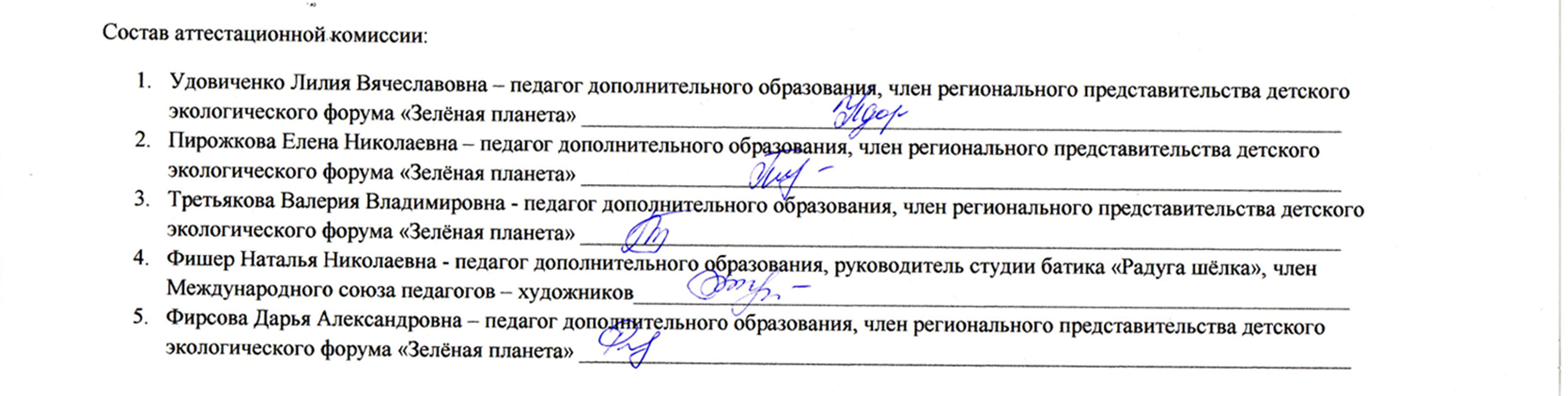 Фамилия имя участникавозрастОбразовательное учреждениеРегион, город(посёлок, село)РуководительНазвание работыНоминацияРезультат1Загарских Виталий9МБОУ «СОШ» пст.СтуденецРеспублика Коми, Усть-Вымский район, п.СтуденецМалышева Анна Юрьевна«Синичкин день»«Самая щедрая кормушка»Диплом 2 степени2Малышев Захар8МБОУ «СОШ» пст.СтуденецРеспублика Коми, Усть-Вымский район, п.СтуденецМалышева Анна Юрьевна«Синичкин день»«Самая щедрая кормушка»Диплом 3 степени3Меклеш Наталия9МБОУ «СОШ» пст.СтуденецРеспублика Коми, Усть-Вымский район, п.СтуденецМалышева Анна Юрьевна«Синичкин день»«Самая щедрая кормушка»Диплом 2 степени4Михеев АлександрМБОУ «СОШ» пст.СтуденецРеспублика Коми, Усть-Вымский район, п.СтуденецМалышева Анна Юрьевна«Синичкин день»«Самая щедрая кормушка»Лауреат5Комиссаров МаксимМБОУ «СОШ» пст.СтуденецРеспублика Коми, Усть-Вымский район, п.СтуденецМалышева Анна Юрьевна«Синичкин день»«Самая щедрая кормушка»Диплом 2 степени6Коньшин Данил3 годаМАДОУ «Кондратовский детский сад «Ладошки»». Пермского района Пермского края.д. КондратовоПермякова Анастасия Анатольевна Акбарова Ольга Сергеевна«Кормушка для птиц»«Самая щедрая кормушка» Диплом  1 степени7Исхакова Айнеля Рустамовна6 летМАДОУ «Детский сад №85»Республика Башкортостан, г. СтерлитамакПигарева Людмила Борисовна«Кормушка для пернатых»«Самая щедрая кормушка»Диплом 1 степени8 Балюлина Варвара3 годаМДОУ «Д/с №69»Город УхтаАлексеева О.Н. Глебова М.Н. «Синичкин день»«Птички -невелички»Диплом 2 степени9 Левых Таисия3 годаМДОУ «Д/с №69»Город УхтаАлексеева О.Н. Глебова М.Н. «Синичкин день»«Птички -невелички»Диплом 1 степени10 Попова Александра3 годаМДОУ «Д/с №69»Город УхтаАлексеева О.Н. Глебова М.Н. «Синичкин день»«Птички -невелички»Диплом 2 степени11 Волкова Маргарита3 годаМДОУ «Д/с №69»Город УхтаАлексеева О.Н. Глебова М.Н. «Синичкин день»«Самая щедрая кормушка»Диплом 1 степени12Васильева Елизавета9летМБОУ Игринская СОШ №3Посёлок ИграАнисимова Яна Александровна Изготовление кормушки «Чудесная столовая»Диплом 2 степени13Афанасьев Никита8 летМАОУ « Гимназия №5» г. Стерлитамак  ,  Республика БашкортостанИбатуллина Светлана ФанировнаПокормите птиц зимой Дипом 3 степени14  Афанасьев Роман8 летМАОУ « Гимназия №5» г. Стерлитамак  ,  Республика БашкортостанИбатуллина Светлана ФанировнаПокормите птиц зимой Дипом 3 степени15Афонина Мария4 годаМБДОУ №15РБ г.ОктябрьскийАфонина Ольга Николаевна«Птички-невелички»РисунокЛауреат16Воспитанники подготовительной группы «Искорка»6 летМуниципальное бюджетное дошкольное образовательное учреждение «Детский сад № 76»г.ИжевскПоздеева Елена Евгеньевна«Наши друзья»«Птички-невелички»Дилпом 1 степени17Павлов Савелий3 годаМАДОУ д/c № 26 «Почемучка»Республика Башкортостан, г. ОктябрьскийАхметьянова Айсылу СалаватовнаКормушка «Калинка»Чудесная столоваяДиплом 1 степени18Миннигалеева Камилла5 летМАДОУ «Детский сад № 82»Республика Башкортостан, г. СтерлитамакАхтямова Гульнара Айратовна"Щедрая зима"«Самая щедрая кормушка»Диплом 1 степени19Смирнова Алена        9 летМБУ ДО ДДТ "Радуга талантов" на базе МБОУ «Крындинская начальная школа-детский сад»Республика Татарстан с.КрындыАхунова Гульфия МинегалиевнаКормушка для птиц«Чудесная столовая» Диплом 2 степени20Смирнов  Игорь        10 летМБУ ДО ДДТ "Радуга талантов" на базе МБОУ «Крындинская начальная школа-детский сад»Республика Татарстан с.КрындыАхунова Гульфия МинегалиевнаКормушка для птиц«Чудесная столовая» Дипом 1 степени21Валеева Тансылу        9 летМБУ ДО ДДТ "Радуга талантов" на базе МБОУ «Крындинская начальная школа-детский сад»Республика Татарстан с.КрындыАхунова Гульфия МинегалиевнаКормушка для птиц«Чудесная столовая» Диплом 3 степени22Гильманов Ильмир        9 летМБУ ДО ДДТ "Радуга талантов" на базе МБОУ «Крындинская начальная школа-детский сад»Республика Татарстан, с.КрындыАхунова Гульфия МинегалиевнаКормушка для птиц«Чудесная столовая» Диплом 2 степени23Барабаш Илья 5 летМуниципальное автономное дошкольное образовательное учреждение «Детский сад «Компас» г. Перми ПермьЧупругина Олеся Николаевна«Синичкин день»«Птички-невелички»Диплом 2 степени24Дубовик Диана3 годаМБДОУ детский сад «Вишенка» № 44Ростовская область, Октябрьский  район, сл. КрасюковскаяБаскакова Светлана Ривкатовна«Кормушка для зимующих птиц»«Чудесная столовая»Лауреат25Сидак Варвара4 годаМБДОУ детский сад «Вишенка» № 44Ростовская область, Октябрьский  район, сл. КрасюковскаяБаскакова Светлана Ривкатовна«Кормушка для синички»«Чудесная столовая»Диплом 2 степени26Орлова Дарья 8лМАОУ « СОШ №32»Республика Башкортостан,  г. СтерлитамакБеглова Альбина Константиновна« Кто-кто в дуплышке живет?»«Птички- невелички»Дилпом 3 степени27Орлова Наталья8лМАОУ « СОШ №32»Республика Башкортостан, г.СтерлитамакБеглова Альбина Константиновна« Приходите все кормиться: и снегирь, и ворона, и другая птица»«Покорми птиц»Дилпом 3 степени28Башков Артём15 летМБУДО «Уинская детская школа искусств»Пермский край, с.УинскоеБелобородова Татьяна АнатольевнаКормушка для зимующий птиц«Чудесная столовая»Дилпом 1 степени29Берман Данил Косолапова Кира12 лет        9 летКУ УР «Можгинский детский дом»Удмуртская Республика, г.МожгаКарпушкин Анатолий Андреевич«Синичка встречает друзей»«Чудесная столовая»Дилпом 1 степени30Коротаева Анастасия Дмитриевна11 летМБУ ДО ЦТЮ «Полет», МБОУ БСОШПермский край, с. Большая СосноваБахарева Ирина Петровна«Покорми синиц зимой»«Чудесная столовая» Диплом 1 степени31Коротаева Полина Дмитриевна6 летМБУ ДО ЦТЮ «Полет», МБОУ БСОШПермский край, с. Большая СосноваБахарева Ирина Петровна«Синичка на рябине» рисунок, «Синички» (поделка) «Птички-невелички» (творческие работы детей, выполненные в любой технике, отражающие жизнь зимующих птиц в дикой природе)Диплом 3 степени, Лауреат32Шестаков Павел11 летМБОУ «Специальная (коррекционная) общеобразовательная школа-интернат»Пермский край, г.ОсаБоброва Елена Александровна«Снегирь»«Птички-невилички»Диплом 1 степени33Боброва Яна Александровна10Школа 2ЧайковскийЛаврентьева ОВСиничкин день«Чудесная столовая» (конкурс на лучшую кормушку);Диплом 3 степени34Большакова Елизавета10 летМАОУ «Култаевская средняя школа»Пермский край, с Култаево-Ресторан «Синичкин»Чудесная столоваяДиплом 3 степени35Аракчеев Илья Андреевич7 летМБОУ СОШ №22Башкортостан,  г. ОктябрьскийБольших Лариса МурзакаевнаСиничкин деньЧудесная столоваяДиплом 1 степени36Полынцов Артем Станиславович5 летМАОУ СОШ № 2 (дошкольные группы)Пермский край, г. ЧайковскийБорисова Екатерина Николаевна«Синичкин день»«Чудесная столовая» (Полынцов А.С.)Диплом 1 степени37Сорокин Марк Сергеевич5 летМАОУ СОШ № 2 (дошкольные группы)Пермский край, г. ЧайковскийБорисова Екатерина Николаевна«Синичкин день»«Самая щедрая кормушка» (Сорокин М.С.)Диплом 1 степени38Салахов Даниил4 г.МАДОУ «ЦРР- Детский сад 252» г. ПермьБормотова Ирина АнатольевнаКормушка «Осенняя сказка»«Чудесная столовая»Диплом 2 степени39Мякишева Полина12 летМАОУ «СОШ №83»г. ПермьСоснина Анастасия Иосифовна«Птичья столовая»«Самая щедрая кормушка»Диплом 1 степени40Даутов Михаил4 г.МАДОУ «ЦРР- Детский сад 252»г. ПермьСоснина Анастасия Иосифовна«Волшебная кормушка»«Чудесная столовая»Диплом 1 степени41Коллективная работа второй младшей «Б» группы3- 4 годаМАДОУ «Чердынский детский сад»Пермский край, город ЧердыньБоровских Екатерина Викторовна«Синичкин день»«Птички-невелички»Диплом 1 степени42Жуланова Дарья.7 летМАОУ «СОШ № 16»г.Соликамск,Юлия Александровна Бражникова«Синичкин дом»«Чудесная столовая»Диплом 1 степени43Катугин Кирилл9 летШкола №10КунгурБогомаз Валентина НиколаевнаДомик для птицЧудесная столоваяДиплом 1 степени44,45Артеменко Егор7 летМБОУ «ООШ №94»г.Ижевск Удмуртская РеспубликаБусарева Надежда НиколаевнаБудем добрее! Птичья столоваяПокормите птиц зимой               Самая щедрая кормушкаДилпом 1 степени             Диплом 2 степени46Федоров Ярослав4 годаМАДОУ «Детский сад №69»РБ , г. СтерлитамакБикчентаева Ч.Х.  Вагапова З.А.Кормушка«Чудо-столовая»Диплом 1 степени47Шишкова Ульяна4 годаМАДОУ «Детский сад№85»Башкортостан, город СтерлитамакВалеева Резеда РифкатовнаСиничкин деньСамая щедрая кормушкаЛауреат48Щекотова Злата Дмитриевна9 летМБОУ «СОШ №5»Удмуртская республика, город МожгаВалиуллина Ирина АнатольевнаРисунокПтички- невелички Диплом 1 степени49ДерюшеваТаня2,3 годаМАОУ СОШ №2г. ЧайковскийВарламова Надежда Михайловна, Русских Оксана Валерьевна«Кафе для птичек»«Чудесная столовая»Диплом 1 степени50Владимиров Максим2,8 годаМАОУ СОШ №2г. ЧайковскийВарламова Надежда Михайловна, Русских Оксана Валерьевна«Чудо-столовая»«Чудесная столовая»Диплом 1 степени51Нурыева Алина9 лет МБОУ «СОШ № 20» гор АльметьвскаРеспублика Татарстан, город АльметьевскВарламова Вера Николаевна«Снегирь прилетел»«Птички-невелички»Диплом 2 степени52Васильев Дмитрий8 летМАОУ «Гимназия №1»Республика Башкортостан, г. СтерлитамакЯковлева Светлана Валерьевна«Трясогузочник»«Чудесная столовая»Диплом 1 степени53Симонова Настасья3годаМАДОУ «Детский сад №37»Пермский край , г.БерезникиВасильева Надежда АнатольевнаСиничка на рябинкеПтички-невеличкиЛауреат54Федулова Анна 3годаМАДОУ «Детский сад №37»Пермский край , г.БерезникиФедулова Диана ВадимовнаКормушка для птичек-невеличекЧудесная столоваяДиплом 3 степени55Трефилов Артём4 года МБДОУ «Детский сад № 17»Удмуртская республика, г. ГлазовВеретенникова Дарья Анатольевна«Синичкин день»«Чудесная столовая»Диплом 3 степени56Ожгихин Ярослав4 годаМБДОУ детский сад №5Удмуртская Республика, город СарапулВохмина Неля Назировна«Синичкин день»«Покормите птиц зимой»Диплом 1 степени57Москвина Оля6 летМАДОУ  «Детский сад №83» город Стерлитамак республика БашкортостанГаббасова Светлана АнатольевнаКормушка«Чудесная столовая»Диплом 1 степени58Сысоева Виктория7 летМуниципальное бюджетное дошкольное образовательное учреждение «Детский сад № 38»Удмуртская Республика город  ГлазовГагуа  Надежда АлександровнаЭкологический агитационный плакат «Покормите птиц зимой»Диплом 1 степени59Кравченко Яна10 летМБОУ ОК «Перспектива»Республика Башкортостан, город КумертауБасимова Ляйсян ЗинуровнаКормушкаЧудесная столоваяДиплом 1 степени60Виноградов Семен2 годаМБДОУ «Центр развития ребенка – детский сад №1» с. ЗавьяловоУдмуртская Республика, Завьяловский район с. ЗавьяловоГафиева Мария ОлеговнаСиничкин деньЧудесная столоваяДиплом 3 степени61Гайнуллин Дамир5 летМБДОУ Детский сад № 242Республика Башкортостан город УфаГалиахметова Альфия Габдулхаевна«Синичкин день»«Чудесная столовая»Диплом 2 степени62Кутлиахметов Айдар9 летМОБУ ООШ с.БриштамакБашкортостан Белорецкий район,с.БриштамакГалимова Рима Мусиновна«Чудесная столовая»Конкурс на лучшую кормушкуДилпом 1 степени63Галимова Зульфия10 летМОБУ ООШ с.БриштамакБашкортостан Белорецкий район,с.БриштамакГалимова Рима Мусиновна«Чудесная столовая»Конкурс на лучшую кормушкуДилпом 1 степени64Файзуллин Рустам10летМОБУ ООШ с.БриштамакБашкортостан Белорецкий район,с.БриштамакГалимова Рима Мусиновна«Чудесная столовая»Конкурс на лучшую кормушкуДилпом 1 степени65Бородина Екатерина  8 летМБОУ СОШ с.КужбахтыБашкортостан, Илишевский район, с.ТазеевоГалина Гульнур Занфировна«Синичкин день»«Чудесная столовая»Дилпом 1 степени66Митракова Амелия10МБУ ДО «Уинская ДШИ»Пермский край,с.УинскоеГанеева Гульсина Сагитовна«Совушка»«Птички-невелички»Дилпом 1 степени67Немтина Алиса13МБУ ДО «Уинская ДШИ»Пермский край,с.УинскоеГанеева Гульсина Сагитовна«Воробьи»«Птички-невелички»Дилпом 1 степени68Злобина Оксана8МБУ ДО «Уинская ДШИ»Пермский край,с.УинскоеГанеева Гульсина Сагитовна«Дятел»«Птички-невелички»Диплом 1 степени69Мазеина Валентина13МБУ ДО «Уинская ДШИ»Пермский край,с.УинскоеГанеева Гульсина Сагитовна«Синичка»«Птички-невелички»Диплом 1 степени70Шакиров Радель3 годаМАДОУ Детский сад №26рес. Башкортостан г. ОктябрьскийГарафутдинова Римма Нигмановна«Синичкин день»«Самая щедрая кормушка»Диплом 2 степени71Черных Ева2 годаМБДОУ «Центр развития ребенка – детский сад №1» с. ЗавьяловоУдмуртская Республика, Завьяловский район с. ЗавьяловоГафиева Мария ОлеговнаСиничкин деньЧудесная столоваяДиплом 3 степени72Белова Виктория3 годаМБДОУ «Центр развития ребенка – детский сад №1» с. ЗавьяловоУдмуртская Республика, Завьяловский район с. ЗавьяловоСамарина Елена АнатольевнаСиничкин деньЧудесная столоваяДиплом 1 степени73Золотарев Григорий2 годаМБДОУ «Центр развития ребенка – детский сад №1» с. ЗавьяловоУдмуртская Республика, Завьяловский район с. ЗавьяловоГафиева Мария ОлеговнаСиничкин деньЧудесная столоваяДиплом 1 степени74Нафикова Альфия12 летМОАУ СОШ №3 ГО г. НефтекамскРеспублика Башкортостан г. НефтекамскГильмутдинова Марина Ильинична«Синичкин день»«Самая щедрая кормушка»Диплом 3 степени75Гончаров Федя и Гончарова Лиза3 и 6 летд/с №21 корп. 1Г. Добрянка, Пермский крайРусинова Алевтина Семеновна«Синичкин день»«Чудесная столовая»Диплом 1 степени76Датий Евгений14 летМБОУ «Специальная (коррекционная) общеобразовательная школа – интернат»г. ОсаГоршкова Татьяна Леонидовна«Из моего окна кормушка с птичками видна»«Птички-невелички»Дилпом 2 степени77Григорьева Полина Анатольевна6 летМБДОУ Быгинский детский саддеревня Старые БыгиБайданова Маруся СамвеловнаПтичья кафешка «Избушка»Чудесная столоваяДиплом 1 степени78Красноперов  Глеб7 летМКОУ «Мушаковская СОШ»Удмуртская Республика Киясовский район с. МушакГригорьева Христина Олеговна«Птичкин дом»«Чудесная столовая»Диплом 1 степени79Яппарова Джавида9летМКОУ «Мушаковская СОШ»Удмуртская Республика Киясовский район с. МушакГригорьева Христина Олеговна«Домик для птиц»«Самая щедрая кормушка»Диплом 3 степени80Агзамов Инсаф12 летГКОУ УР «СОШИ №19 г.Сарапула»Удмуртская республика город СарапулГурьева Елена АлексеевнаКормушкаЧудесная столоваяДиплом 1 степени81Мальцева Софья12 летГКОУ УР «СОШИ №19 г.Сарапула»Удмуртская республика город СарапулГурьева Елена АлексеевнаКормушкаЧудесная столоваядиплом 2 степени82Микрюков Ярослав12 летГКОУ УР «СОШИ №19 г.Сарапула»Удмуртская республика город СарапулГурьева Елена АлексеевнаКормушкаЧудесная столоваяДиплом 1 степени83Морозенко Лавр12 летГКОУ УР «СОШИ №19 г.Сарапула»Удмуртская республика город СарапулГурьева Елена АлексеевнаКормушкаЧудесная столоваяДиплом 1 степени84Решетникова Мария12 летГКОУ УР «СОШИ №19 г.Сарапула»Удмуртская республика город СарапулГурьева Елена АлексеевнаКормушкаЧудесная столоваяДиплом 2 степени85Дети подготовительной группы № 7 «Непоседы», МБДОУ Д\с № 36, Корпус 36-7 летМБДОУ Д\с № 36, Корпус 3Г.ЧайковскийГусева Татьяна Александровна«На кормушку посмотри, прилетели снегири»«Птички - невелички»Диплом 1 степени86Юльтимирова Рината Рамильевна8 летМБОУ «Русско-Акташская СОШ»Республика Татарстан, Альметьевский район, с. Русский АкташВолкова Людмила Сергеевна «Синичкин день»«Чудесная столовая»Диплом 1 степени87Акимов Тимофей Дмитриевич9 летМБОУ «Русско-Акташская СОШ»Республика Татарстан, Альметьевский район, с. Русский АкташИонова Ольга Сергеевна«Синичкин день»«Чудесная столовая»Диплом 1 степени88Мартынычева Анна Александровна9 летМБОУ «Русско-Акташская СОШ»Республика Татарстан, Альметьевский район, с. Русский АкташИонова Ольга Сергеевна«Синичкин день»«Чудесная столовая»Диплом 1 степени89Ульянова Софья Олеговна9 летМБОУ «Русско-Акташская СОШ»Республика Татарстан, Альметьевский район, с. Русский АкташИонова. О.С.«Синичкин день»«Птички-невелички»Диплом 2 степени90 Никифорова Виолетта 2 года 11 мес. МАДОУ № 24 «Березка» Республика Башкортостан, г. Белебей Данилова Галина Александровна Аппликация на тему: «Зимующие птицы». «Птички-невелички»Диплом 1 степени91Объединение «Юные натуралисты»10 лет                11 лет МБУ ДО «Дом детского творчества»Удмуртская республика, город Можга, улица Ленина, дом 12Сабирзянова Вероника Владимировна«Чудесная столовая от юных натуралистов»«Чудесная столовая»Диплом 2 степени92Минигулова Василиса6 летМБОУ «Ыбская СОШ»Республика Коми, Сыктывдинский район, с.ЫбЩанова Светлана ПавловнаКафе  «У Синички»«Самая щедрая кормушка»Диплом 1 степени93Лобанова София4 годаМКДОУ №3 с. Селтыс. СелтыПетрова Анна ВладимировнаМодницы-синицыПтички-невеличкиДиплом 2 степени94Батуев Ярослав4 годаМКДОУ №3 с. Селтыс. СелтыПетрова Анна Владимировна Шустрые синички, птички-невеличкиПтички-невеличкиДиплом 2 степени95Ванеева Милена3 годаМБДОУ «Детский сад №10 комбинированного вида» с.ВыльгортРеспублика Коми, Сыктывдинский район, с.ВыльгортСавина Ольга Евстратьевна Кузиванова Татьяна Николаевна«Трудно птицам зимовать,Надо птицам помогать!» «Самая щедрая кормушка»Диплом 1 степени96Пантелеева Кристина3 годаМБДОУ «Детский сад №10 комбинированного вида» с.ВыльгортРеспублика Коми, Сыктывдинский район, с.ВыльгортСавина Ольга Евстратьевна Кузиванова Татьяна Николаевна «Тинь-тень, Тили-тень,«Самая щедрая кормушка»Диплом 1 степени97Исламова Даяна3 годаМБДОУ «Детский сад №10 комбинированного вида» с.ВыльгортРеспублика Коми, Сыктывдинский район, с.ВыльгортСавина Ольга Евстратьевна Кузиванова Татьяна Николаевна Я принес воробышкам«Самая щедрая кормушка»Диплом 1 степени98Ульянова Василиса3 годаМБДОУ «Детский сад №10 комбинированного вида» с.ВыльгортРеспублика Коми, Сыктывдинский район, с.ВыльгортСавина Ольга Евстратьевна Кузиванова Татьяна НиколаевнаХочет корм схватить скорей«Самая щедрая кормушка»Диплом 1 степени99Харионовский Семён3 годаМБДОУ «Детский сад №10 комбинированного вида» с.ВыльгортРеспублика Коми, Сыктывдинский район, с.ВыльгортСавина Ольга Евстратьевна Кузиванова Татьяна НиколаевнаВыбегай поскорей«Птички-невелички»Диплом 2 степени100Мухачёва Полина3 годаМБДОУ «Детский сад №10 комбинированного вида» с.ВыльгортРеспублика Коми, Сыктывдинский район, с.ВыльгортСавина Ольга Евстратьевна Кузиванова Татьяна НиколаевнаСнегири - смешная птица,«Птички-невелички»Диплом 1 степени101Винокуров Захар4 годаМБДОУ «Детский сад №10 комбинированного вида» с.ВыльгортРеспублика Коми, Сыктывдинский район, с.ВыльгортСавина Ольга Евстратьевна Кузиванова Татьяна НиколаевнаЗа окном на ветке птички -«Птички-невелички»Диплом 2 степени102Стрекалова Юлиана3 годаМБДОУ «Детский сад №10 комбинированного вида» с.ВыльгортРеспублика Коми, Сыктывдинский район, с.ВыльгортСавина Ольга Евстратьевна Кузиванова Татьяна Николаевна Спозаранок скачут птицы«Птички-невелички»Диплом 1 степени103Группа «Сказка» (общая)2 младшая группа,3-4 годаМБДОУ «Детский сад №10 комбинированного вида» с.ВыльгортРеспублика Коми, Сыктывдинский район, с.ВыльгортСавина Ольга Евстратьевна Кузиванова Татьяна НиколаевнаПокормите птиц зимой.«Чудесная столовая»Диплом 1 степени104Ведерникова Снежанна Алексеевна5 летМАДОУ «Детский сад № 92»Г. Березники, Пермский крайКурбатская Юлия ВитальевнаБеседка для птицЧудесная столоваяДиплом 1 степени105Семенова Анна Михайловна5 летМАДОУ «Детский сад № 92»Г. Березники, Пермский крайКурбатская Юлия ВитальевнаКормушечкаЧудесная столоваяДиплом 1 степени106Дудник Есения4 года МАДОУ «ЦРР-Детский сад №252» г. ПермьГород ПермьДудник Елена Николаевнакормушка«Самая щедрая стловая»Диплом 1 степени107Семья Шевелевых (близнецы Прохор и Тимофей)4 годаМБДОУ «Детский сад №1 общеразвивающего вида» с. ВыльгортРеспублика Коми, Сыктывдинский район, село ВыльгортДуркина Надежда ПетровнаКормушка«Чудесная столовая»Диплом 1 степени108Батракова Полина12 летМБУ  ДО «Ординская детская школа искусств»село Орда, Ординский муниципальный округ, Пермский крайНестерова Оксана Федоровна«Сова-рукодельница»«Птички-невелички»Диплом 1 степени109Казарян Софья12 летМБУ  ДО «Ординская детская школа искусств»село Орда, Ординский муниципальный округ, Пермский крайНестерова Оксана Федоровна«Дружная семейка»«Птички-невелички»Диплом 1 степени110Щербинина Эвелина12 летМБУ  ДО «Ординская детская школа искусств»село Орда, Ординский муниципальный округ, Пермский крайАлхимова Екатерина Александровна«Ранняя пташка»«Птички-невелички»Диплом 1 степени111Чиж София9  летМБУ  ДО «Ординская детская школа искусств»село Орда, Ординский муниципальный округ, Пермский крайЧеснокова Оксана Юрьевна«Сплетницы»«Птички-невелички»Диплом 1 степени112Фионина Ксения7  летМБУ  ДО «Ординская детская школа искусств»село Орда, Ординский муниципальный округ, Пермский крайЧеснокова Оксана Юрьевна«Нахохлился»«Птички-невелички»Диплом 2 степени113Шестаков Вячеслав8  летМБУ  ДО «Ординская детская школа искусств»село Орда, Ординский муниципальный округ, Пермский крайЧеснокова Оксана Юрьевна«Птичьи разговоры»«Птички-невелички»Диплом 1 степени114Первова  Алёна8  летМБУ  ДО «Ординская детская школа искусств»село Орда, Ординский муниципальный округ, Пермский крайЧеснокова Оксана Юрьевна«Синичка»«Птички-невелички»Диплом 1 степени115Брагина Анастасия8  летМБУ  ДО «Ординская детская школа искусств»село Орда, Ординский муниципальный округ, Пермский крайЧеснокова Оксана Юрьевна«Прилетели»«Птички-невелички»Диплом 2 степени116Чеботарева Татьяна10  летМБУ  ДО «Ординская детская школа искусств»село Орда, Ординский муниципальный округ, Пермский крайБасанова Ольга Викторовна«Птичьи напевы»«Птички-невелички»Диплом 2 степени117Южакова Арина7  летМБУ  ДО «Ординская детская школа искусств»село Орда, Ординский муниципальный округ, Пермский крайБасанова Ольга Викторовна«Птичка Филимона»«Птички-невелички»Диплом 1 степени118Корягина Анна11  летМБУ  ДО «Ординская детская школа искусств»село Орда, Ординский муниципальный округ, Пермский крайБыкова Татьяна Викторовна«Лишний»«Птички-невелички»Диплом 1 степени119Тютина Надя7 летМБДОУ «Детский сад38» «Лесная cказка»Удмуртия, город ГлазовДьякова Людмила Анатольевна«Дружба начинается»«Самая щедрая кормушка»Диплом 1 степени120Старикова Ева4 годаМАОУСОШ№2 (дошкольная группа)Пермский край, г. ЧайковскийЕвреинова Светлана ДмитриевнаКормушка для птицЧудесная столоваяДиплом 1 степени121Чаланов Кирилл5 летМАДОУ «Детский сад № 3 общеразвивающего вида» с. ВыльгортРеспублика Коми, Сыктывдинский р-н, с. Выльгорт.Ерогодская Евгения ОлеговнаКонкурс на лучшую кормушку«Чудесная столовая»Лауреат122Жаков Глеб11 летМАОУ «СОШ №2»Г. Чернушка Пермского краяГарифянова Надежда ГеннадьевнаКонкурс  фотографий. Дети с птицами Самая щедрая кормушкаЛауреат123Жигулева Анастасия Николаевна8 летМАОУ СОШ № 10Г. Чайковский Пермский крайОксак Олеся Афанасьевна«Покормите птиц зимой»Диплом 1 степени124Желудкова Алиса1 год 5 месМДОУ «Детский сад № 7»Республика Коми, г.УхтаЖорник Надежда Владимировна«Синичкин день»«Птичья столовая»Диплом 2 степени125 Лягаев Кирилл 4 года МАОУ «Школа №7 для обучающихся с ОВЗ» г.Березники, Пермский край Заварзина Светлана Валерьевна «Синичкина столовая» «Птички-невелички»Диплом 1 степени126Зуева Диана9 летМАОУ «Гимназия №4» городского округа г.Стерлитамак РБРеспублика Башкортостан, г.СтерлитамакЗагребайлова Инна Викторовна«Покормите птиц зимой»«Покормите птиц зимой» (конкурс экологического агитационного плаката)Диплом 2 степени127Зайдуллин Самир Динарович6 летМуниципальное автономное дошкольное образовательное учреждение Детский сад №26 «Почемучка» городского округа город Октябрьский Республики БашкортостанРеспублика Башкортостан город Октябрьский Алексеева Елена СергеевнаЗабота пернатых «Покормите птиц зимой»Лауреат128Зайнеева Каролина10 лет МБОУ СОШ № 84Удмуртская республика, гор. ИжевскСоловьёва Инга ВладимировнаКормушка Чудесная столоваяДиплом 1 степени129 Пискунов Евгений1,6 МБДОУ Детский сад № 34 «Лукоморье» Город Чайковский Пермский край Затеева Ксения Сергеевна «Синичкин день» «Птички- невелички»Лауреат130Санников Иван1,5МБДОУ Детский сад № 34 «Лукоморье»Город Чайковский Пермский крайВдовина Валентина Сергеевна«Синичкин день»«Птички- невелички»Лауреат1311«а» дополнительный класс 8 летМуниципальное бюджетное общеобразовательное учреждение "Специальная (коррекционная) общеобразовательная школа-интернат"Пермский край, город ОсаКл. руководитель: Зверева Валентина Николаевна, Воспитатель: Раимова Елена Явдатовна«Снегири»«Птички-невелички»Диплом 1 степени132Бабушкина Ева7 летМАОУ «Савинская средняя школа»Пермский край, Пермский район, Савинское поселение, д.ВанюкиКамакшина Людмила ЮрьевнаЭкостильная кормушка«Чудесная столовая»Диплом 2 степени133Кряжевских Катя3 годаМБДОУ «Детский сад №34»Город Глазов Удмуртской РеспубликиНаговицына Надежда Ивановна«Золотая столовая»«Чудесная столовая»Диплом 3 степени134Кутявина Виолетта2 годаМБДОУ «Детский сад №34»Город Глазов Удмуртской РеспубликиБельтюкова Ольга Аркадьевна«Прилетайте, птички, к нам!«Чудесная столовая»Диплом 2 степени135Осокина Влада7 летМАДОУ «Детский сад №82»Республика Башкортостан, г.СтерлитамакИванова Олеся Георгиевна«Прилетели пичужки на свои кормушки»«Птички-невелички»Диплом 1 степени136Зубаирова Риана5 летМДОАУ ЦРР д/c с.РощинскийРеспублика Башкортостан, Стерлитамакский район, село РощинскийСолодская Алена ВалерьевнаЧудо-кормушка«Чудесная столовая»Диплом 2 степени137Новодран Анастасия5 летМДОАУ ЦРР д/c с.РощинскийРеспублика Башкортостан, Стерлитамакский район, село РощинскийГригорьева Елена ОлеговнаЭко-кормушка«Самая щедрая кормушка»Диплом 2 степени138Киселев  Иван7 летМАОУ «СОШ№31»Башкортостан, г. СтерлитамакИванова Елена Владимировна«Я кормушку сделал сам»«Самая щедрая кормушка»Диплом 1 степени139Каримов Эмиль7 летМАОУ «СОШ№31»Башкортостан, г. СтерлитамакИванова Елена Владимировна«Кушать подано»«Самая щедрая кормушка»Диплом 1 степени140Мунасыпова Кристина7 летМАОУ «СОШ№31»Башкортостан г. СтерлитамакИванова Елена Владимировна«Зимняя птичка»«Птички-невелички»Диплом 2 степени141Ганиев Амур7 летМАОУ «СОШ№31»Башкортостан, г. СтерлитамакИванова Елена Владимировна«Синичка и ягоды »«Птички-невелички»Диплом 2 степени142Ганиев Амур7 летМАОУ «СОШ№31»Башкортостан, г. СтерлитамакИванова Елена Владимировна«Необычная кормушка »«Чудесная столовая»Диплом 1 степени143Сайфутдинов Денис7 летМАОУ «СОШ№31»Башкортостан, г. СтерлитамакИванова Елена Владимировна«Веселая кормушка »«Чудесная столовая»Диплом 1 степени144Воспитанники группы № 23-4 годаМАДОУ детский сад общеразвивающего вида № 3, с. ВыльгортРеспублика Комы, Сыктывдинский район, с. ВыльгортЩербакова Елена Юрьевна, Игнатова Галина Васильевна«Кормушка для птиц»«Чудесная столоваяДиплом 1 степени145Батурин Данил3 годаМАДОУ Детский сад №220Г.УфаИлинбаева Алентина Вениаминовна« Самая щедрая кормушка»Диплом 1 степени146Давлетшина Елизавета3 годаМАДОУ Детский сад №220Г.УфаИлинбаева Алентина Вениаминовна« Самая щедрая кормушка»Диплом 1 степени147Амирова Милена5 летМАОУ «Березниковская СОШ им. М.Г.Имашева» СП «Березниковский детский сад»Пермский край, Бардымский р-он, село Березники.Сакаева Гульназ Ильсуровна«Синичкин день»«Птички-невелички»Лауреат148Сакаев Инсаф5 летМАОУ «Березниковская СОШ им. М.Г.Имашева» СП «Березниковский детский сад»Пермский край, Бардымский р-он, село Березники.Сакаева Гульназ Ильсуровна« Синичкин день»«Птички- невелички»Диплом 3 степени149Тагирова Ализа6 летМАОУ «Березниковская СОШ им. М.Г.Имашева» СП «Березниковский детский сад»Пермский край, Бардымский р-он, село Березники.Сакаева Гульназ Ильсуровна«Синичкин день»«Чудная столовая»Лауреат150Никитин Алексей Михайлович2,1МДОАУ ЦРР д/с с. РощинскийРеспублика Башкортостан, Стерлитамакский район, с. РощинскийИонцева Татьяна АлексеевнаКормушка для синицЧудесная столоваяДиплом 1 степени151Браун Ярослав Владимирович2,8МДОАУ ЦРР д/с с. РощинскийРеспублика Башкортостан, Стерлитамакский район, с. РощинскийИонцева Татьяна АлексеевнаКормушка для синицЧудесная столоваяДиплом 1 степени152Зорихин Сергей Максимович3МДОАУ ЦРР д/с с. РощинскийРеспублика Башкортостан, Стерлитамакский район, с. РощинскийИонцева Татьяна АлексеевнаКормушка для синицЧудесная столоваяДиплом 2 степени153Залилов Тамирлан Русланович3МДОАУ ЦРР д/с с. РощинскийРеспублика Башкортостан, Стерлитамакский район, с. РощинскийИонцева Татьяна АлексеевнаКормушка для синицЧудесная столоваяДиплом 1 степени154Хасанов Тимур Аязович3МДОАУ ЦРР д/с с. РощинскийРеспублика Башкортостан, Стерлитамакский район, с. РощинскийИонцева Татьяна АлексеевнаКормушка для синицЧудесная столоваяДиплом 1 степени155Шарифуллин Рустэм4 годаМАДОУ «Детский сад № 92».город СтерлитамакИсламгулова Разиля Ураловна,«Покормите птиц зимой».«Рисунок».Лауреат156Усманова Сафина7 летСреднеобразовательная школа №32Республика Башкортостан г. СтерлитамакнетКормушка- «Чудесная столовая» (конкурс на лучшую кормушку);Диплом 1 степени157Карпенко Лев3МАДОУ Детский сад №220УфаИдиятова Лилия ЗагитовнаСиничкин деньЧудесная столоваяДиплом 1 степени158Санников Глеб 7 летООШ № 12 Пермский край, г. ЧайковскийСтарикова Екатерина Сергеевна«Синичкин день»«Самая щедрая кормушка»Диплом 1 степени159Санников Глеб 7 летООШ № 12 Пермский край, г. ЧайковскийСтарикова Екатерина Сергеевна«Синичкин день»«Чудесная столовая»Диплом 1 степени160Сысоев Дмитрий 14МАОУ «СОШ №1» г.ГорнозаводскаПермский край г.ГорнозаводскКалинникова Татьяна ПетровнаКормушка из бросовых материаловСамая щедрая кормушкаДиплом 2 степени161Иванов Артем10 летМБОУ ДО «Камбарский ДДиЮ»Удмуртская Республика г. КамбаркаАлексеева Наталия Николаевна«Синичка»«Птички невелички»Диплом 1 степени162Каткова Полина8 летМБОУ ДО «Камбарский ДДиЮ»Удмуртская Республика г. КамбаркаАлексеева Наталия НиколаевнаМини-картина «Синички»«Птички невелички»Диплом 1 степени163Суворова Карина Владиславовна6 летМОУ «Жужгесская СОШ»Удмуртия, Увинский район, д. Большой Жужгес, ул. Школьная, 38Вавилова Лариса ЮрьевнаСиничкин деньЧудесная столоваяДиплом 3 степени164Петрова Василиса4 годаМОУ «Жужгесская СОШ»Удмуртия, Увинский район, д. Большой Жужгес, ул. Школьная, 38Вавилова Лариса ЮрьевнаСиничкин деньЧудесная столоваяДиплом 1 степени165Суслов Александр6 летМОУ «Жужгесская СОШ»Удмуртия, Увинский район, д. Большой Жужгес, ул. Школьная, 38Вавилова Лариса ЮрьевнаСиничкин деньЧудесная столоваяДиплом 1 степени166Кузнецова Алена6 летМОУ «Жужгесская СОШ»Удмуртия, Увинский район, д. Большой Жужгес, ул. Школьная, 38Вавилова Лариса ЮрьевнаСиничкин деньЧудесная столоваяДиплом 3 степени167Кузнецова Анастасия6 летМОУ «Жужгесская СОШ»Дмуртия, Увинский район, д. Большой Жужгес, ул. Школьная,38Вавилова Лариса ЮрьевнаСиничкин деньЧудесная столоваяДиплом 1 степени168Хохряков Семен5 летМОУ «Жужгесская СОШ»Удмуртия, Увинский район, д. Большой Жужгес, ул. Школьная,38Вавилова Лариса ЮрьевнаСиничкин деньЧудесная столоваяДиплом 3 степени169Харисов Ибрагим5 летМАДОУ «Детский сад № 82»Республика Башкортостан г..СтерлитамакКарамова Татьяна АлександровнаТрудно птицам зимовать,Надо птицам помогать!«Покормите птиц зимой»Диплом 2 степени170Тайгунов Алмаз5 летМАДОУ «Детский сад № 82»Республика Башкортостан, г..СтерлитамакАхмадеева Эльвира МидхатовнаЧто творится у кормушки,«Чудесная столовая»Диплом 1 степени171Мустаева Элида Дамировна5летМАОУ «Березниковская СОШ имени М.Г.Имашева», СП «Березниковский детский сад»Пермский край, Бардымский район, Село БерезникиКасимова Алсу ИльшатовнаРисунок «Кормушка для птиц»Птички-НевеличкиДиплом 3 степени172Прохорова Азалия4г11месМБДОУ «Порозовский детский сад»Удмуртская Республика, Шарканский район, д. ПорозовоКондратьева Алевтина Геннадьевна«Птичий замок»«Чудесная столовая»Диплом 1 степени173Шагалов Денис5 летМАУДОУ 28 "Лесная сказка"Чайковский ГОКазмирчук Людмила Николаевна, Чепуштанова Татьяна ВасильевнаСиничка«Птички-невелички»Диплом 1 степени174Харламов Демид4 годаМАДОУ №1 «Журавушка»Город ЧайковскийКачкова Татьяна АнатольевнаЧудесная столоваяДиплом 1 степени175Старцева Варвара14Муниципальное бюджетное общеобразовательное учреждение «Горская основная общеобразовательная школа»Пермский край, Осинский район, село ГорыКашина Ирина ВладимировнаКормушка - дуплянка«Чудесная столовая»Диплом 1 степени176Хохрякова Вероника13Муниципальное бюджетное общеобразовательное учреждение «Горская основная общеобразовательная школа»Пермский край, Осинский район, село ГорыКашина Ирина ВладимировнаПостоянный «клиент» птичьей столовой«Самая щедрая кормушка»Диплом 1 степени177Кашина Евдокия14Муниципальное бюджетное общеобразовательное учреждение «Горская основная общеобразовательная школа»Пермский край, Осинский район, село ГорыКашина Ирина ВладимировнаСиничкина радость«Чудесная столовая»Диплом 1 степени178Кетов Владислав14 летМБОУ «Специальная (коррекционная) общеобразовательная школа – интернат» г.ОсаПермский край г.ОсаКашинцева Галина Викторовна«Трудно птицам зимовать,Надо птицам помогать!»Птички - невеличкиДиплом 1 степени179Давыдова Вероника4 годаМАДОУ «Д/С № 88»Пермский край, г.БерезникиКирдеева Елена ПетровнаКормушкаЧудесная столоваяДиплом 1 степени180Салахетдинова Василиса4 годаМАДОУ «Д/С № 88»Пермский край, г. БерезникиКирдеева Елена ПетровнаСинички всех странПтички-невеличкиЛауреат181Клоков Алексей2 года 1 месМДОУ «Детский сад № 7»Республика Коми, г.УхтаПыресева Светлана Александровна«Синичкин день»«Птичья столовая»Диплом 2 степени182Ромашкина Василиса          6 летМАДОУ « Детский сад 88» Г. БерезникиБякова Нина Александровна« Покормите птиц зимой» « Покормите птиц зимой»Диплом 1 степени183Группа « Звёздочки»Подготовительная к школе группаМАДОУ « Детский сад №88»Г.БерезникиБякова Нина Александровна, Моисеева Татьяна Григорьевна« Синичкин день»ВидеофильмДиплом 1 степени184Ерастещук Дарья Денисовна9 летМБОУ «Половодовская ООШ»Пермский край, Соликамский городской округ, село ПоловодовоОхрана и помощь птицам«Покормите птиц зимой», конкурс экологического агитационного плакатаДиплом 2 степени185Старков Антон13 летМБОУ СКОШИ ЧГОЧайковский городской округКокорина Зиля ИбрагимовнаКормушка«Чудесная столовая»Диплом 1 степени186Кокшарова Злата 2 годаМАДОУ «Детский сад №37»Пермский край г. БерезникиКокшарова Ольга СергеевнаКормушка для птиц«Самая щедрая кормушка»Диплом 3 степени187Группа «Тюбики»  7 летМАДОУ Д – сад N 1 «Журавушка»Пермский край г.Чайковский Колегова Елена Васильевна, Косарева Елена АнатольевнаКормушка для птиц «Чудесная столовая»Диплом 1 степени188Баймуратова Камилла7 летМАДОУ «Детский сад №19»Город СтерлитамакКомеренко Яна Игоревна, Соколова Татьяна Юрьевна«Довольны синицы – довольны дети» Самая щедрая кормушкаДиплом 1 степени189Хусаинов Рамазан7 летМАДОУ «Детский сад №19»Город СтерлитамакКомеренко Яна Игоревна, Соколова Татьяна Юрьевна«Не пролетайте мимо!» Чудесная столоваяДиплом 1 степени190Сигаева Глафира5 летМБДОУ Детский сад №281Город УфаХамурзина Эльмира Рафиловна«Синички -подружки»«Птички – невелички»Лауреат191Чернобровкин Максим6 летМуниципальное бюджетное дошкольное образовательное учреждение «Детский сад № 76»г.ИжевскПоздеева Елена Евгеньевна«Сказочная кормушка»«Чудесная столовая»Дилпом 2 степени192Шафидуллин Рамиль6 летМуниципальное бюджетное дошкольное образовательное учреждение «Детский сад № 76»г.ИжевскПоздеева Елена Евгеньевна«Прилетайте в гости к нам»«Чудесная столовая»Диплом 1 степени193Михайлов Михаил3 годаМДОУ «Детский сад №69 комбинированного вида»Республика Коми, город УхтаАлексеева Оксана Николаевна, Глебова Мария НиколаевнаТворческая работа - «Зимние совята» «Птички-невелички»Лауреат194Михайлов Михаил3 годаМДОУ «Детский сад №69 комбинированного вида»Республика Коми, город УхтаАлексеева Оксана Николаевна, Глебова Мария НиколаевнаКормушка – «Сытый маяк»«Чудесная столовая»Диплом 2 степени195Коровина Алёна9 лет МАОУ СОШ 10Пермский край г. КунгурБогомаз Валентина НиколаевнаПтицы в лесуПтички-невеличкиДиплом 2 степени196Коровин Дмитрий6 лет Муниципальное автономное дошкольное образовательное учреждение «Центр развития ребенка – детский сад №13» (корпус 5)Пермский край г. КунгурСпиридонова Анна СтаниславовнаПтицы зимойПтички-невеличкиДиплом 2 степени197Митрофанов Дима8 летМАОУ СОШ № 16 № 16г.Березники, Пермский крайКосикова Полина ОлеговнаСиничкины хоромыЧудесная столоваяДиплом 1 степени198Стариков Максим8 летМАОУ СОШг.Березники, Пермский крайКосикова Полина ОлеговнаРадужное кафеЧудесная столоваяДиплом 3 степени199Подготовительная группа №106-7 летМБДОУ №34 «Лукоморье»г.Чайковский Костромина Наталья Николаевна«Лакомство для птиц » «Самая щедрая кормушка»Диплом 1 степени200Сулейманова Кира7 летМуниципальное автономное общеобразовательное учреждение «Средняя общеобразовательная школа №32»Республика Башкортостан, г.СтерлитамакКотельникова Екатерина СергеевнаСиничкин деньПтичка-невеличкаДиплом 1 степени201Ларионов Савелий 7 летМуниципальное автономное общеобразовательное учреждение «Средняя общеобразовательная школа №32»Республика Башкортостан, г.СтерлитамакКотельникова Екатерина Сергеевна«Столовая»«Чудесная столовая»Диплом 1 степени202Ишбулдина Кира7 летМуниципальное автономное общеобразовательное учреждение «Средняя общеобразовательная школа №32»Республика Башкортостан, г.СтерлитамакКотельникова Екатерина Сергеевна«Столовая для птиц»«Самая щедрая кормушка»Диплом 1 степени203Тагиров Аскар 7 летМуниципальное автономное общеобразовательное учреждение «Средняя общеобразовательная школа №32»Республика Башкортостан, г.СтерлитамакКотельникова Екатерина Сергеевна«Столовая»«Чудесная столовая»Диплом 1 степени204Закиров Роман 7 летМуниципальное автономное общеобразовательное учреждение «Средняя общеобразовательная школа №32»Республика Башкортостан, г.СтерлитамакКотельникова Екатерина Сергеевна«Кормушка»«Чудесная столовая»Диплом 2 степени205Руденко Анастасия6 летМуниципальное автономное общеобразовательное учреждение «Средняя общеобразовательная школа №32»Республика Башкортостан, г.СтерлитамакКотельникова Екатерина Сергеевна«Столовая для птиц»«Самая щедрая кормушка»Диплом 1 степени206Касьянов Егор7 летМуниципальное автономное общеобразовательное учреждение «Средняя общеобразовательная школа №32»Республика Башкортостан, г.СтерлитамакКотельникова Екатерина Сергеевна«Кормите птиц зимой»«Самая щедрая кормушка»Диплом 1 степени207Кузнецова Аврора 7 летМуниципальное автономное общеобразовательное учреждение «Средняя общеобразовательная школа №32»Республика Башкортостан, г.СтерлитамакКотельникова Екатерина Сергеевна«Столовая для птиц»«Чудесна столовая»Диплом 2 степени208Вершинина Алина6 летМБОУ ДО Красногорский ЦДТСело КрасногорскоеТугбаева Марина Олеговна«Синичка – раскрасавица»«Птички – невелички»Диплом 1 степени209Алексеева Саша11 летМКОУ Крымско – Слудская СОШ им. Героя Советского Союза Н. С. СавинаУР Кизнерский район С. Крымская СлудкаЗозина Надежда Петровна«Синичка – сестричка»«Птички – невелички»Диплом 1 степени210 Файзуллова Дарина7 летМБДОУ д/с №242Республика Башкортостан, г. УфаКузнецова Елена Леонидовна«Покормите птиц зимой»«Самая щедрая кормушка»Диплом 1 степени211 Валиева Элиза6 летМБДОУ д/с №242Республика Башкортостан, г. УфаКузнецова Елена Леонидовна«Покормите птиц зимой»«Самая щедрая кормушка»Диплом 2 стпени212Куксова Ксения8 летгосударственное бюджетное учреждение Саратовской области дополнительного образования «Областной центр экологии, краеведения и туризма» Саратовская область г. СаратовАринушкина Вера ЕвгеньевнаСинички на кормушкеПтичка-невеличкаДиплом 2 степени213Кулакова Александра Романовна9 летМАОУ СОШ №10Пермский край, город КунгурБогомаз Валентина Николаевна    Конкурс «Синичкин день»«Чудесная столовая»Диплом 2 степени214Ахметова Вероника4 годаМАДОУ « Детский сад № 92»г. Березники, Пермский крайКульжик Эльвира Александровна« Покорми птичек»«Покормите птиц зимой» (конкурс экологического агитационного плаката)Лауреат215Кульжик Ярослав3 годаМАДОУ  « Детский сад № 92»г. Березники, Пермский крайШварева Надежда Владимировна, Миндиярова Диля Ивановна« Птичья столовая»«Покормите птиц зимой» (конкурс экологического агитационного плаката)Лауреат216Рахимов Алан7 летМуниципальное автономное общеобразовательное учреждение «Средняя общеобразовательная школа №32»Республика Башкортостан, г.СтерлитамакКотельникова Екатерина Сергеевна«Столовая для птиц»«Чудесная столовая»Дилпом 1 степени217Тумин Максим4 годаМДОАУ ЦРР детский сад  с. РощинскийРБ, Стерлитамакский район, с. РощинскийКульнева Татьяна Николаевна«Птичий дом»«Чудесная столовая» (конкурс на лучшую кормушку)Диплом 1 степени218Арсланов Алмаз4 годаМДОАУ ЦРР детский сад  с. РощинскийРБ, Стерлитамакский район, с. РощинскийКульнева Татьяна Николаевна«Птичий дом»«Чудесная столовая» (конкурс на лучшую кормушку)Диплом 2 степени219Халитов Тимур4 годаМДОАУ ЦРР детский сад  с. РощинскийРБ, Стерлитамакский район, с. РощинскийКульнева Татьяна Николаевна«Столовая для птиц»«Чудесная столовая» (конкурс на лучшую кормушку)Диплом 2 степени220Хафизов Эмиль4годаМДОАУ ЦРР детский сад  с. РощинскийРБ, Стерлитамакский район, с. РощинскийКульнева Татьяна НиколаевнаКафе – «Птичья радость»«Чудесная столовая» (конкурс на лучшую кормушку)Диплом 1 степени221Шигабутдинова Аиша4 годаМДОАУ ЦРР детский сад с. РощинскийРБ, Стерлитамакский район, с. РощинскийКульнева Татьяна Николаевна«Эко кормушка»«Чудесная столовая» (конкурс на лучшую кормушку)Диплом 2 степени222Перебатова Ульяна5 летМАДОУ «Эврика» г. ПермиГ. ПермьЛазутина Инна Владимировна«Вечер. Синицы»«Птички-невелички»Диплом 3 степени223Бормотова Варвара5 летМБДОУ «Детский сад «Наукоград»г. ЧусовойЛевагина Людмила Владимировна«Сказочная столовая для птичек»«Чудесная столовая»Диплом 1 степени224Ермалаев Аркадий3 годаМБДОУ «Детский сад «Наукоград»г. ЧусовойПоторочина Галина Николаевна«Синичка»«Птички-невелички»Лауреат225Бескровный-Ефремов Эдвард4 годаМАДОУ «Детский сад» с.ЛэзымРеспублика Коми, Сыктывдинский район, с.ЛэзымЛебедева Мария Владимировна, Крупичатова Елена Васильевна«Любовь к голубям»«Самая щедрая кормушка» фотография детей с птицамиЛауреат226Пьянкова Ксения3 годаМБДОУ «Детский сад «Наукоград»г. ЧусовойХайруллина Наталья Викторовна«Птичья столовая»«Чудесная столовая»Диплом 1 степени227Булдакова Есения6 летМБДОУ «Детский сад «Наукоград»г. ЧусовойКанзибаева Татьяна Юрьевна«Покормите птиц зимой»«Чудесная столовая»Диплом 2 степени228Басареев Эмиль Марселевич8 летМАОУ «Гимназия №5»СтерлитамакИбатуллина Светлана Фанировна«Синичкин день»«Самая щедрая кормушка»Диплом 1 степени229Курицына Виктория15 летМуниципальное бюджетное общеобразовательное учреждение «Специальная (коррекционная) общеобразовательная школа-интернат» Пермский край, г.ОсаЛихачева Наталья НиколаевнаПтичкина кормушка«Птички-невелички»Диплом 3 степени230Логинов Никита 6МДОУ «Увинский детский сад №1»Удмуртия, пос.УваЛогинова Тамара АлексеевнаПтички-невеличкиКонструирование из бумагиДиплом 2 степени231Челнынцев Кирилл6 летМАДОУ №2 Детский сад «Светлячок»Республика Башкорт остан г.БирскЛюбашова Марин а Анатольевна2.Рисунок2.Птички-невеличкиДиплом 3 степени232Зайцева Ульяна6 летМБДОУ Д/С № 34 «Лукоморье»Город ЧайковскийЧернова Екатерина СергеевнаКормушка для пернатых друзейСамая щедрая кормушкаДиплом 3 степени233Кондратьев Михаил5 летМАДОУ ЦРР – д/с «Лира»Пермский край, г.ОсаДрачёва Людмила ВикторовнаЭкологический конкурс детского творчества «Синичкин день»«Птички – невелички»Лауреат234Голдобин Владимир4 годаМАДОУ ЦРР – д/с «Лира»Пермский край, г.ОсаЧеклецова Юлия ВладимировнаЭкологический конкурс детского творчества «Синичкин день»«Покормите птиц зимой»Диплом 1 степени235  Киселев Артем 5 летМБОУ «Голдыревская СОШ» структурное подразделение для детей дошкольного возраста Пермский край, п. ГолдыревскийМаленчук Оксана Александровна, Чернова Елена БорисовнаПтичья столовая«Чудесная столовая»Диплом 1 степени236 Дети группы «Солнышко»5-7 лет МБОУ «Голдыревская СОШ» структурное подразделение для детей дошкольного возраста Пермский край, п. ГолдыревскийМаленчук Оксана Александровна, Игошева Лариса ПавловнаПокормите птиц зимой«Самая щедрая кормушка»Диплом 1 степени237Уразаева Риана5 летМАДОУ «Детский сад 76»Р.Башкортостан Г.СтерлитамакМаматова Алина МинияровнаСиничкин дом«Самая щедрая кормушка»Диплом 1 степени238Чухванцева Анна13 летМБОУ Азевская ООШРеспублика Татарстан, Агрызский районМаргасова Елена АлександровнаРисунок «Синички-сестрички»«Птички-невелички»Диплом 1 степени239Барбон Маргарита5 лет МБДОУ «Детский сад № 235» УР, г. Ижевск Упорова Светлана Юрьевна Синичкин деньЧудесная столоваяДиплом 1 степени240Бобылева Аня6 лет МБДОУ «Детский сад № 235» УР, г. Ижевск Упорова Светлана Юрьевна Синичкин деньЧудесная столоваяДиплом 1 степени241Боковы Фаддей и Анисия3 года МБДОУ «Детский сад № 235» УР, г. Ижевск Упорова Светлана Юрьевна Синичкин деньЧудесная столоваяДиплом 2 степени242Ермолаев Ваня3 года МБДОУ «Детский сад № 235» УР, г. Ижевск Упорова Светлана Юрьевна Синичкин деньЧудесная столоваяДиплом 2 степени243Малюшин Рома4 года МБДОУ «Детский сад № 235» УР, г. Ижевск Упорова Светлана Юрьевна Синичкин деньЧудесная столоваяДиплом 1 степени245Муртазин Рома4 года МБДОУ «Детский сад № 235» УР, г. Ижевск Упорова Светлана Юрьевна Синичкин деньЧудесная столоваяДиплом 1 степени246Новосёлова Арина5 лет МБДОУ «Детский сад № 235» УР, г. Ижевск Упорова Светлана Юрьевна Синичкин деньСамая щедрая кормушкаДиплом 1 степени247Онищенко Мила6 лет МБДОУ «Детский сад № 235» УР, г. Ижевск Упорова Светлана Юрьевна Синичкин деньЧудесная столоваяДиплом 1 степени248Сирик Алексей6 лет МБДОУ «Детский сад № 235» УР, г. Ижевск Упорова Светлана Юрьевна Синичкин деньЧудесная столоваяДиплом 1 степени249Тимирзянова Настя6 лет МБДОУ «Детский сад № 235» УР, г. Ижевск Упорова Светлана Юрьевна Синичкин деньЧудесная столоваяДиплом 1 степени250Группа ОВЗ «Семицветик»6   летМБДОУ «Детский сад «Созвездие»город ЧусовойБлинова Ирина Васильевна«Весёлые синички»«Птичка - невеличка»Диплом 1 степени251Логопедическая группа «Весёлые ребята»6-7   летМБДОУ «Детский сад «Созвездие»город ЧусовойАрдашева Елена Алевтиновна«Покормите птиц зимой»«Самая щедрая кормушка»Диплом 1 степени252 Афанасьев Даниил19.07.2018г.МАДОУ №26 «Почемучка»г. ОктябрьскийМельникова Роза Закимовна«Чудесная столовая»«Синичкин день»Диплом 1 степени253Басыйров Хаким23.02.2018г.МАДОУ №26 «Почемучка»г. ОктябрьскийМельникова Роза Закимовна«Самая щедрая кормушка»«Синичкин день»Диплом 1 степени254Тюлис Иван25.05.2018г.МАДОУ №26 «Почемучка»г. ОктябрьскийМельникова Роза Закимовна«Самая щедрая кормушка»«Синичкин день»Диплом 1 степени255Группа № 11 «Улыбка»6-7 летМАДОУ д/с № 31 «Гусельки»Пермский край, г. ЧайковскийАристова Наталья Николаевна, Менлышева Евгения Алексеевна«Синичкино кафе»«Самая лучшая кормушка»Диплом 1 степени256Мерзлякова Софья 13 летМБОУ Азевская ООШРеспублика Татарстан, Агрызский районМаргасова Елена АлександровнаРисунок «Сладкая ягода»«Птички-невелички»Диплом 1 степени257Еловикова Диана7 летМБОУ СОШ №11Пермский край, г.ЧайковскийМиронова Екатерина АркадьевнаКафе «Залетайка»«Чудесная столовая»Диплом 1 степени258Вторая младшая группа «Лучики»3-4 годаМАДОУ «Детский сад №37»Пермский край, Горнозаводский район, р.п. Тёплая ГораМиус Юлия Александровна, Вечканова Любовь Александровна«Синичкин день»«Самая щедрая кормушка»Диплом 1 степени259  Якутов Степан6 летМБДОУ Детский сад №34 «Лукоморье»Г.ЧайковскийМихайлова Ольга Викторовна, Якимова Маргарита Александровна«Чудесная столовая»Диплом 1 степени260Шарифуллина Диана6 летМБДОУ д/с № 37 (у всех)Удмуртия, город Сарапул (у всех)Михайлюк Лилия Валентиновна, Беляева Валентина Леонидовна (у всех)«Нарядная кормушка»Диплом 3 степени2612.Коряк Мирослав6 летМБДОУ д/с № 37 (у всех)Удмуртия, город Сарапул (у всех)Михайлюк Лилия Валентиновна, Беляева Валентина Леонидовна (у всех)«Кормушка утеплённая»«Чудесная столовая» (у всех)Диплом 3 степени2623.Шадрин Данил6 летМБДОУ д/с № 37 (у всех)Удмуртия, город Сарапул (у всех)Михайлюк Лилия Валентиновна, Беляева Валентина Леонидовна (у всех)«Праздничная кормушка»«Чудесная столовая» (у всех)Диплом 2 степени2634.Макаров Егор7 летМБДОУ д/с № 37 (у всех)Удмуртия, город Сарапул (у всех)Михайлюк Лилия Валентиновна, Беляева Валентина Леонидовна (у всех)«Надёжная кормушка»«Чудесная столовая» (у всех)Диплом 1 степени2645.Бригида Виктория6 летМБДОУ д/с № 37 (у всех)Удмуртия, город Сарапул (у всех)Михайлюк Лилия Валентиновна, Беляева Валентина Леонидовна (у всех)«Кормушка оригинальная»«Чудесная столовая» (у всех)Диплом 3 степени2656.Волков Вячеслав6 летМБДОУ д/с № 37 (у всех)Удмуртия, город Сарапул (у всех)Михайлюк Лилия Валентиновна, Беляева Валентина Леонидовна (у всех)«Весёлая кормушка»«Чудесная столовая» (у всех)Диплом 1 степени2667.Ехлаков Дмитрий6 летМБДОУ д/с № 37 (у всех)Удмуртия, город Сарапул (у всех)Михайлюк Лилия Валентиновна, Беляева Валентина Леонидовна (у всех)«Кормушка для зим-х птиц»«Чудесная столовая» (у всех)Диплом 1 степени2678.Чарушин Матвей7 летМБДОУ д/с № 37 (у всех)Удмуртия, город Сарапул (у всех)Михайлюк Лилия Валентиновна, Беляева Валентина Леонидовна (у всех)«Кормушка классическ.«Чудесная столовая» (у всех)Диплом 2 степени268Группа «Кораблик»4-5 летМАОУ «Савинская средняя школа» структурное подразделение детский сад «Созвездие»Пермский край, Пермский район, деревня ПесьянкаМоленова Ирина Андреевна воспитательКоллективная работа «Стая синичек»«Птичка-невеличка»Диплом 2 степени269Мурадымов Данил6 летМАДОУ «Детский сад №5»РБ, г.СтерлитамакВасильева Елена АлександровнаСинички за беседой"Птички-невелички"Диплом 2 степени270Головков Илья Владимирович5 лет 6 месМуниципальное автономное дошкольное образовательное учреждение Центр развития ребенка – детский сад «Лира»  Пермский край, г.ОсаБоброва Елена ВладимировнаПоделка «Пернатое чудо»«Птички-невелички»Диплом 3 степени271Рыжова Валерия Анатольевна5 лет 4 месМуниципальное автономное дошкольное образовательное учреждение Центр развития ребенка – детский сад «Лира»  Пермский край, г.ОсаБоброва Елена ВладимировнаПоделка «Кормушка для птиц» «Чудесная столовая»Диплом 2 степени272Савин Арсений Романович5 лет 11 месМуниципальное автономное дошкольное образовательное учреждение Центр развития ребенка – детский сад «Лира»  Пермский край, г.ОсаБоброва Елена ВладимировнаПоделка «Птичья семейка» «Птички-невелички»Диплом 3 степени273Хузин Артур Альбертович 5 лет 11 месМуниципальное автономное дошкольное образовательное учреждение Центр развития ребенка – детский сад «Лира»  Пермский край, г.ОсаБоброва Елена ВладимировнаПоделка «Снегирь» «Птички-невелички»Лауреат274Анисимова Алина Михайловна10МАОУ «Октябрьская СОШ»УР, Завьяловский район, село ОктябрьскийНабиуллина Надежда Викторовна«Хороший день»«Птички-невелички»Диплом 3 степени275Лошкарёва Елизавета Анатольевна10МАОУ «Октябрьская СОШ»УР, Завьяловский район, село ОктябрьскийНабиуллина Надежда Викторовна«Дружная семья»«Птички-невелички»Диплом 1 степени276Ульянов Александр Антонович10МАОУ «Октябрьская СОШ»УР, Завьяловский район, село ОктябрьскийНабиуллина Надежда Викторовна«Птичий переполох»«Птички-невелички»Диплом 3 степени277Чураков Владислав Андреевич10МАОУ «Октябрьская СОШ»УР, Завьяловский район, село ОктябрьскийНабиуллина Надежда Викторовна«Птичья столовая» «Птички-невелички»Диплом 2 степени278Шевчук Денис Алексеевич10МАОУ «Октябрьская СОШ»УР, Завьяловский район, село ОктябрьскийНабиуллина Надежда Викторовна«Красногрудые друзья»«Птички-невелички»Диплом 2 степени279Егорова Виктория Игоревна10МАОУ «Октябрьская СОШ»УР, Завьяловский район, село ОктябрьскийНабиуллина Надежда Викторовна«Зимний день»«Птички-невелички»Диплом 2 степени280Владимиров Данил Сергеевич10МАОУ «Октябрьская СОШ»УР, Завьяловский район, село ОктябрьскийНабиуллина Надежда Викторовна«Зёрнышко к зёрнышку»«Птички-невелички»Диплом 2 степени281Лужбина Ярослава Михайловна10МАОУ «Октябрьская СОШ»УР, Завьяловский район, село ОктябрьскийНабиуллина Надежда Викторовна«Есть выбор!»«Птички-невелички»Диплом 3 степени282Александрова Анна Сергеевна10МАОУ «Октябрьская СОШ»УР, Завьяловский район, село ОктябрьскийНабиуллина Надежда Викторовна«Зимние ягоды»«Птички-невелички»Диплом 2 степени283Зенбаева-Бурло Софья Алексеевна10МАОУ «Октябрьская СОШ»УР, Завьяловский район, село ОктябрьскийНабиуллина Надежда Викторовна«Новая столовая»«Птички-невелички»Диплом 2 степени284Мирзомудинова Сафия Курбоналиевна10МАОУ «Октябрьская СОШ»УР, Завьяловский район, село ОктябрьскийНабиуллина Надежда Викторовна«Рябины урожай»«Птички-невелички»Диплом 3 степени285Ульданов Владислав Дмитриевич10МАОУ «Октябрьская СОШ»УР, Завьяловский район, село ОктябрьскийНабиуллина Надежда Викторовна«Спасибо!»«Птички-невелички»Диплом 2 степени286Малых Егор Владимирович10МАОУ «Октябрьская СОШ»УР, Завьяловский район, село ОктябрьскийНабиуллина Надежда Викторовна«Солнечный день»«Птички-невелички»Диплом 3 степени287Клюндт Даниил5 летДетский сад № 33Удмуртская республика, город Глазов Навроцкая Надежда Васильевна« Синичкин день»« Чудесная столовая»Диплом 2 степени288Назукин Даниил9 летМАОУ СОШ №2 (лицей Синтон)Пермский край, г.ЧайковскийЛаврентьева Ольга ВикторовнаКормушка для птичек в форме портфеля  «Чудесная столовая»Дипло 1 степени289Ялфимова Эвелина Юрьевна6 лет 1 месМДОАУ ЦРР д/с с. РощинскийСело Рощинский Стерлитамакский район Респ. БашкортостанНасырова Тансылу РифовнаКормушка для птичек«Чудесная столовая»Дипло 1 степени290Ямлиханова Руфина Радиковна   6 лет 5 месМДОАУ ЦРР д/с с. РощинскийСело Рощинский Стерлитамакский район Респ. БашкортостанНасырова Тансылу Рифовна«Снегирь»Птички-невеличкиДиплом 2 степени291Чибышев Глеб5 летМБДОУ «Детский сад № 49»Удмуртская Республика г. ГлазовСарапулова Лариса Борисовна, Терешина Ольга Сергеевна«Птички-невелички»«Птички-невелички»Диплом 2 степени292Усеев Саша6 летМБДОУ «Детский сад № 49»Удмуртская Республика г. ГлазовСарапулова Лариса Борисовна, Терешина Ольга Сергеевна«Синичкин кормилец»«Самая щедрая кормушка»Диплом 1 степени293Нечаева Ксения10 летМБОУ ОК «Перспектива»Республика Башкортостан, город КумертауБасимова Ляйсян ЗинуровнаКормушкаСамая щедрая кормушкаДиплом 2 степени294Алекперова Жасмин6 летМАОУ СОШ №2г. ЧайковскийНикифорова Ирина Владимировна«Быстроешка»«Чудесная столовая»Диплом 1 степени295Порошин Василий10 летСтруктурное подразделение «Никифоровская СОШ» МБОУ «Верхнекалинская СОШ»Пермский край, Чусовской район, д.Никифорово, Порошина Ольга ВасильевнаКонкурс «Синичкин день»«Cамая щедрая кормушка»Диплом 1 степени296Музофарова Анна 4годаМБДОУ «Добрянский детский сад№21» главный корпус группа №4Пермский край город ДобрянкаЕрмекова Оксана Борисовна- Чудесная столовая»Синичкин день Диплом 1 степени297Коллективное фото дети группы №44 годаМБДОУ «Добрянский детский сад№21» главный корпус группа №4Пермский край город ДобрянкаНорицына Татьяна ФедоровнаСамая щедрая кормушка»Синичкин деньДиплом 3 степени298Булатов Андрей7 летМБОУ «Школа-интернат»Пермский край, г. ОсаОнорина Наталья Александровна«Покормите снегирей зимой!»Творческие работы «Птички-невелички»Диплом 2 степени299Ашихмин Лев3 годаСтаромартьяновский детский сад структурное подразделение МБДОУ «Центр развития ребёнка- детский сад №1 с. Завьялово»Удмуртия Завьяловский район д. Старое МартьяновоОрлова Людмила Анатольевна СнегирьПтички-невеличкиЛауреат300Паршакова Анастасия5 летМАДОУ «Кондратовский детский сад «Ладошки»Пермский край; д.КондратовоПанова Светлана АлександровнаПокормите птиц зимой«Птички-невелички»Диплом 2 степени301Жолкевская Елизавета5 летМАДОУ «Кондратовский детский сад «Ладошки»Пермский край; д.КондратовоПанова Светлана АлександровнаПокормите птиц зимой «Самая щедрая кормушка»Диплом 1 степени302Черемных Гриша5 летМАДОУ «Кондратовский детский сад «Ладошки»Пермский край; д.КондратовоАматокова Наталья ПавловнаПокормите птиц зимой  «Птички-невелички»Диплом 2 степени303Артемьев Федор3 годаКондратовский детский сад «Ладошки», вторая младшая группаПермский край, Пермский район, д. КондратовоБоровых Светлана АлександровнаСиничкин день»«Самая щедрая кормушка»Диплом 1 степени304Гребенщиков Егор3 годаКондратовский детский сад «Ладошки», вторая младшая группаПермский край, Пермский район, д. КондратовоПаршакова Екатерина Степановна«Синичкин день»«Чудесная столовая»Диплом 1 степени305Патрушева Ольга Артемовна7 летМАОУ Лицей № 4Г. ПермьСубботина Наталья АлексеевнаСнегирь – птица певчая«Птички-невелички»Диплом 2 степени306Пискунова София5 летМБДОУ Детский сад № 242Город Уфа Республика БашкортостанПряхина Анастасия АнатольевнаКормушка, выполненная своими руками«Чудесная столовая»Диплом 1 степени307Плеханова Милана3 годаМБДОУ Детский сад № 242Республика Башкортостан,г.УфаШакирова Лайсан ФавазитовнаСиничкин деньЧудесная столоваяДиплом 1 степени308Кожевина Нина Дмитриевна15 летМБУДО «РЦДТ «ГУДВИН»» с.Усть-Цильма Объединение «Студия живописи» При Хабарицкой СОШ с. ХабарихаРеспублика Коми Усть-Цилемский р-он. с. ХабарихаПоздеева Надежда Николаевна«Птичий щебет»«Птички –невелички»Диплом 2 степени309ПЕРФИЛЬЕВА СОФИЯ9 летМБУДО «РЦДТ «ГУДВИН»» с.Усть-Цильма Объединение «Студия живописи» При Хабарицкой СОШ с. ХабарихаРеспублика Коми Усть-Цилемский р-он. с. ХабарихаПоздеева Надежда Николаевна«На веточке»«Птички –невелички»Диплом 2 степени310Семенова Татьяна17 летМБУДО «РЦДТ «ГУДВИН»» с.Усть-Цильма Объединение «Студия живописи» При Хабарицкой СОШ с. ХабарихаРеспублика Коми Усть-Цилемский р-он. с. ХабарихаПоздеева Надежда Николаевна«Синичка»«Птички –невелички»Диплом 3 степени311Шалагинов Александр10 летМБУДО «РЦДТ «ГУДВИН»» с.Усть-Цильма Объединение «Студия живописи» При Хабарицкой СОШ с. ХабарихаРеспублика Коми Усть-Цилемский р-он. с. ХабарихаПоздеева Надежда Николаевна«Наши птицы»«Птички –невелички»Диплом 2 степени3121.Ураков Иван4 годаМБДОУ «Кватчинский детский сад»УР, Можгинский район, д. КватчиСтепанова Любовь СтепановнаКормушка«Чудесная столовая»Диплом 1 степени3132. Морозова Аделия5 летМБДОУ «Кватчинский детский сад»УР, Можгинский район, д. КватчиПолуэктова Светлана ГеннадьевнаКормушка«Чудесная столовая»Диплом 1 степени3143. Осипов Богдан4 годаМБДОУ «Кватчинский детский сад»УР, Можгинский район, д. КватчиСтепанова Любовь СтепановнаКормушка«Чудесная столовая»Диплом 1 степени3154. Николаева Виталина5 летМБДОУ «Кватчинский детский сад»УР, Можгинский район, д. КватчиПолуэктова Светлана ГеннадьевнаКормушка«Чудесная столовая»Диплом 1 степени3165. Анисимов Артём5 летМБДОУ «Кватчинский детский сад»УР, Можгинский район, д. КватчиПолуэктова Светлана ГеннадьевнаКормушка«Чудесная столовая»Диплом 1 степени3171.     Сашин Давид2 годаМБДОУ «Кватчинский детский сад»УР, Можгинский район, д. КватчиИгнатьева Светлана НиколаевнаКормушка«Чудесная столовая»Диплом 1 степени3182. Тарасов Марк2 годаМБДОУ «Кватчинский детский сад»УР, Можгинский район, д. КватчиИгнатьева Светлана НиколаевнаКормушка«Чудесная столовая»Диплом 1 степени3193. Кузнецова Юля3 годаМБДОУ «Кватчинский детский сад»УР, Можгинский район, д. КватчиИгнатьева Светлана НиколаевнаКормушка«Чудесная столовая»Диплом 1 степени320Пономарев Матвей Алексееивич9 летМБОУ СОШ №11Пермский край .гЧайковскийКоролёва Алёна ВладимировнаКормушка для птиц.«Чудесная столовая» (конкурс на лучшую кормушку)Диплом 1 степени321Поскребышева Ксения15 летМБОУ ДО «Детско -юношеский центр» Объединение РадугаГ.ГлазовПоскребышева Ирина АлександровнаСиничка на веточке«Бумага и картон»Диплом 1 степени322 Подюкова Карина5 летМБОУ «Шошкинская СОШ»Республика Коми Сыктывдинский район с.ШошкаПотапова Нина МихайловнаСамая щедрая кормушкаДиплом 1 степени323Барсуков Кирилл Евгеньевич2 годаМуниципальное автономное  общеобразовательное учреждение «Родниковская средняя     общеобразовательная школа (СП Родниковский детский сад),Соликамский городской округ, с.РодникиПухарева Светлана АлексеевнаКонкурс «Синичкин день»«Чудесная столовая»Диплом 1 степени324Коротаева Александра Анатольевна2 годаМуниципальное автономное  общеобразовательное учреждение «Родниковская средняя     общеобразовательная школа (СП Родниковский детский сад),Соликамский городской округ, с.РодникиПухарева Галина КирилловнаКонкурс «Синичкин день»«Чудесная столовая»Диплом 1 степени325Лапин Роман Константинович9 летМАОУ «Средняя общеобразовательная школа №14»Пермский край город СоликамскПушкина Наталия Николаевна«Синичкин теремок»«Самая щедрая кормушка»Диплом 1 степени326  1.Бочкарев   Алеша 3 года 10      месяцев МАДОУ ЦРР-детский сад «ЛИРА»   Пермский край, город ОСА Ракутина Елена Владимировна Кормушка Чудесная   столовая327  2.Караваева     Настя 3 года 6        месяцевМАДОУ ЦРР-детский сад «ЛИРА»Пермский край, город ОСАРакутина  Елена  Владимировна ПлакатАгитационный плакат «Покормите птиц зимой»Дипом 3 степени328  3.Трубинова    Кира   3 годаМАДОУ ЦРР-детский сад «ЛИРА»Пермский край, город ОСАРакутина  Елена  Владимировна Аппликация «Птички-невелички»Диплом 3 степени329Ибрагимова Юна3 годаМАДОУ № 82РБ, г.СтерлитамакРахматуллина Айгуль ЗиннуровнаСиничкин деньЧудесная столоваяДиплом 1 степени330Коряк Егор2 годаМБДОУ дс№12г Сарапул Удмуртская РеспубликаИшкинина Марина СергеевнаСамая щедрая кормушкаДиплом 3 степени331Каюмова Камила6 летМАДОУ "Детский сад № 61" Республика Башкортостан, город СтерлитамакРогожина Индира ФанильевнаПокормите птиц зимой!Самая щедрая кормушкаДиплом 1 степени332Абубакиров Динияр6 летМАДОУ "Детский сад № 61" Республика Башкортостан, город СтерлитамакЧерненко Алевтина ВикторовнаКормушка для пернатых соседейСамая щедрая кормушкаДиплом 1 степени333Пилипюк Никита3 годаМБДОУ «Детский сад №1 общеразвивающего вида» с. ВыльгортРеспублика Коми, Сыктывдинский район, село ВыльгортРочева Марина СтаниславовнаКормушка«Чудесная столовая»Диплом 1 степени334Усова Кристина3 годаМБДОУ «Детский сад №1 общеразвивающего вида» с. ВыльгортРеспублика Коми, Сыктывдинский район, село ВыльгортРочева Марина СтаниславовнаКормушка«Чудесная столовая»Диплом 1 степени335Покорняк Степан 4 годаМАДОУ д\с №1 «Журавушка», корпус «Лесная поляна»Г. Чайковский Рябова Мария АндреевнаКормушка для птиц- «Чудесная столовая»Диплом 1 степени336Гусева Арина 4 годаМАДОУ д\с №1 «Журавушка», корпус «Лесная поляна»Г. Чайковский Рябова Мария АндреевнаКормушка для птиц- «Чудесная столовая»Диплом 2 степени337Киселева Алла4 годаМАДОУ д\с №1 «Журавушка», корпус «Лесная поляна»Г. Чайковский Медведева Ольга ИвановнаКормушка для птиц- «Самая щедрая кормушка» Диплом 1 степени338Стариков Павел4 годаМАДОУ д\с №1 «Журавушка», корпус «Лесная поляна»Г. Чайковский Медведева Ольга ИвановнаКормушка для птиц- «Самая щедрая кормушка» Диплом 2 степени339Арменинов Кирилл4 годаМАДОУ д\с №1 «Журавушка», корпус «Лесная поляна»Г. Чайковский Медведева Ольга ИвановнаКормушка для птиц- «Самая щедрая кормушка» Диплом 1 степени340Нуджехи Амелия7 летМБОУ СОШ №1 (с. Вассята)ЧайковскийСтарикова Елена Дмитриевна,«Покормите птиц зимой»«Птички – невелички»Диплом 2 степени341Мороков Александр9 летМБОУ СОШ №1 (с. Вассята)ЧайковскийРязанова Наталья Николаевна«Покормите птиц зимой»«Птички – невелички»Диплом 2 степени342Батуева Ольга9 летМБОУ СОШ №1, (с. Вассята)ЧайковскийРязанова Наталья Николаевна«Покормите птиц зимой»«Чудесная столовая»Диплом 1 степени343Воробьева Полина5 летМБДОУ детский сад №32Город Сарапул.Косякова Наталья Витальевна«Покормите птиц зимой»«Покормите птиц зимой»Лауреат344Беляева Анастасия7 летМБДОУ детский сад №32Город Сарапул.Яхонтова Оксана Вячеславовна«Снегирь на ветке рябины»«Птички-невелички»Диплом 2 степени345Маслов Василий7 летМБДОУ детский сад №32Город Сарапул.Пивоварова Маргарита Алексеевна«Снегирь на кормушке»«Птички-невелички»Диплом 3 степени346Шудегова Алена7 летМБДОУ детский сад №32Город Сарапул.Пивоварова Маргарита Алексеевна«Дружная семья»«Птички-невелички»Диплом 2 степени347Пономарева Алина7 летМБДОУ детский сад №32Город Сарапул.Яхонтова Оксана Вячеславовна«Моя маленькая птичка"«Птички-невелички»Диплом 3 степени348Ефремов Анатолий3 годаМБДОУ детский сад №32Город Сарапул.Лосева Светлана Викторовна, Глухова Марина Александровна«Птичья столовая»«Чудесная столовая»Диплом 1 степени349 Изместьев Платон6 годаМБДОУ детский сад №32Город Сарапул.Агеева Ирина Валерьевна«Птичья кормушка«Чудесная столовая»Диплом 1 степени350Глухова Алла6 годаМБДОУ детский сад №32Город Сарапул.Мерзлякова Инга Сергеевна«Птичья кормушка«Чудесная столовая»Диплом 3 степени351Бадер Александр6 годаМБДОУ детский сад №32Город Сарапул.Агеева Ирина Валерьевна«Птичья кормушка«Чудесная столовая»Диплом 3 степени352Мухамедов Самир8 летМОАУ СОШ №10 «Центр образования»Республика Башкортостан, город НефтекамскСайранова Лариса Александровна«Птичья радость»«Чудесная столовая»Диплом 1 степени353Габдулхаев Амир8 летМОАУ СОШ №10 «Центр образования»Республика Башкортостан, город НефтекамскСайранова Лариса Александровна«Новогодний дом»«Чудесная столовая»Диплом 1 степени354Ибрагимов Кирилл 14Государственное бюджетное общеобразовательное учреждение «Сокольская школа-интернат для детей с ограниченными возможностями здоровья»Республика Татарстан, Бугульминский район, Село СоколкаСанкова Елена Петровна«Помогите синичкам пережить зиму»Агитационный плакат «Покормите птиц зимой»Диплом 1 степени355Ягубова Селена3г.МАДОУ «Детский сад 77»г. Березники, Пермский крайСарапулова Вероника Викторовна«Синички»Птички-невиличкиДиплом 2 степени356Пашенцев Женя2 годаМБДОУ д/с №38Удмуртская республика, пос.Дом отдыха «Чепца», д.9Сафутина Людмила АнатольевнаКормушка для синичек «Чудесная столовая»Диплом 2 степени357Басманова Ева4 годаМАДОУ Д/С 1 «Журавушка»Пермский край, г.ЧайковскийКилина Светлана АлександровнаКормушкаЧудесная столоваяДиплом 1 степени358Тюфтин Вадим 5МАДОУ Детский сад №31 «Гусельки»Пермский край, г.ЧайковскийСевастьянова Ирина Рафиковна,  Шефер Наталья Александровна фото кормушки «Чудесная столовая»Диплом 1 степени359Средняя  логопедическая  группа  №8»Морская» 4-5 летМАДОУ Детский сад №31 «Гусельки»Пермский край, г.ЧайковскийСевастьянова Ирина Рафиковна,  Шефер Наталья Александровна фото птиц и детей «Самая щедрая кормушка»Диплом 2 степени360Родионов Григорий2,5годаМБДОУ Детский сад №34 «Лукоморье»Пермский край, г. ЧайковскийСекурова Екатерина ВячеславовнаВстречаем гостей – «Птичек-синичек!»«Птички-невелички»Диплом 3 степени361Иванов Антон2,6годаМБДОУ Детский сад №34 «Лукоморье»Пермский край, г. ЧайковскийСекурова Екатерина Вячеславовна«Кормушка для птиц»«Чудесная столовая»Диплом 1 степени362Пачколин Миша2 годаМБДОУ Детский сад №34 «Лукоморье»Пермский край, г. ЧайковскийСекурова Екатерина Вячеславовна«Домик для птиц»«Самая щедрая кормушка»Диплом 1 степени363 Пушина Ксения 5,8МАДОУ "Детский сад №204"  Г.Ижевск Ижевск Пермякова Любовь Витальевна Кормушка для птиц Чудесная столоваяДиплом 2 степени364Коллективная работа5 летМуниципальное бюджетное дошкольное образовательное учреждение «Добрянский детский сад №21»Пермский край, Г.ДобрянкаВандышева Наталия Викторовна, Семиколенова Надежда Викторовна«Птичья столовая»«Чудесная столовая»Диплом 1 степени365Видягин Матвей4годаМАДОУ «Детский сад»№54Республика Башкортостан      г. СтерлитамакСергеева Луиза Рафиковна«Покормите птиц зимой»Конкурс экологического агитационного плакатаЛауреат366Шегай Анастасия4годаМАДОУ «Детский сад»№54Республика Башкортостан      г. СтерлитамакШарипова Айгуль Разяповна«Покормите птиц зимой»Конкурс экологического агитационного плакатаЛауреат367Замалиев Максим7 лет МБОУ ДО «Камбарский ДДиЮ»УР, Камбарский р-он, г.КамбаркаСилейкина Татьяна Валентиновна«Птичьи посиделки» «Птички-невелички»  Диплом 1 степени368 Смольникова Виктория  7 лет МБОУ ДО «Камбарский ДДиЮ»УР, Камбарский р-он, г.КамбаркаСилейкина Татьяна ВалентиновнаКормушка для птиц   «Чудесная столовая»Диплом 2 степени369 Бабкина Ева11 летМБОУ ДО «Камбарский ДДиЮ»УР, Камбарский р-он, г.КамбаркаСилейкина Татьяна ВалентиновнаСиничка из шерсти «Птички – невелички»Диплом 1 степени370Яковлева Алиса Дмитриевна10 летМБОУ СОШ №8 класс 3 «Е»Город ЧайковскийКоркина Татьяна Григорьевна«Синичкин день»«Самая щедрая кормушка»Диплом 1 степени371Усманов Эрик7 летМуниципальное автономное общеобразовательное учреждение «Средняя общеобразовательная школа №32»Республика Башкортостан, г.СтерлитамакКотельникова Екатерина Сергеевна«Кормите птиц»«Покормите птиц зимой»Диплом 3 степени372Усманов Эрик7 летМуниципальное автономное общеобразовательное учреждение «Средняя общеобразовательная школа №32»Республика Башкортостан, г.СтерлитамакКотельникова Екатерина Сергеевна«Столовая для птиц»«Самая щедрая кормушка»Диплом 2 степени373Полякова Арина6 лет 10 мес.МБДОУ «Детский сад «Созвездие»Пермский край, г. ЧусовойПеревалова Екатерина ВикторовнаФотография «Кормушка»«Чудесная столовая»Диплом 1 степени374Воспитанники группы раннего возраста № 12-3 годаМуниципальное бюджетное дошкольное образовательное учреждение «Детский сад комбинированного вида № 17» Удмуртская республика,  ГлазовКрылова Анастасия Олеговна, Кузнецова Татьяна ГеннадьевнаЭкологический плакат «Подкормите птиц зимой – будут петь они весной!» «Покормите птиц зимой»Лауреат375Синтюшкина Есения5 летМБОУ «Центр образования № 40 с углубленным изучением отдельных предметов» (структурное подразделение «Детский сад»)Республика Башкортостан, город УфаСмирнова Виктория Константиновна«Синички у кормушки»«Птички -невелички»Диплом 2 степени376Зеленов Дмитрий5 летМБОУ «Центр образования № 40 с углубленным изучением отдельных предметов» (структурное подразделение «Детский сад»)Республика Башкортостан, город УфаЧервинская Наталья Владимировна«Лесная столовая»«Чудесная столовая»Диплом 2 степени377Шакирова Варвара6 летМуниципольное автономное дошкольное образовательное учреждение «Детский сад №97»г. ПермьСнигирева Наталья Сергеевна«Птичья столовая»«Покормите птиц зимой»Диплом 1 степени378Шихов Павел6 летМАДОУ «Детский сад № 82»г.СтерлитамакРеспублика БашкортостанТугаринова Ксения Игоревна«Покормите птиц зимой»«Покормите птиц зимой» (конкурс экологического агитационного плаката)Диплом 3 степени379Соколовская Мария2 годаМДОУ №7Республика Коми, г.УхтаЖорник Светлана Николаевна«Птичье кафе»«Птички-невелички»Лауреат380Суханов Владимир5 летМБДОУ Детский сад №34ЧайковскийСолодянкина Кристина Дмитриевна, Газиева Марина Нурикановна«Чудесная столовая»«Чудесная столовая»Диплом 2 степени381Лыткина Анастасия6 летМБДОУ №34 «Лукоморье», корпус «Зоренька»Город ЧайковскийСоломенникова М.И., Фарафонтова  О.В.Кормушка для птиц«Чудесная столовая»Диплом 1 степени382Чернов Артем15 летГБОУ «Сокольская школа-интернат для детей с ОВЗ»РТ г.Бугульма, с.СоколкаСтаростина Любовь Владимировна«Синичкин день»«Чудесная столовая»Диплом 1 степени383Бочкарева Любовь13 летГБОУ “Сокольская школа-интернат для детей с ОВЗ”Татарстан Бугульминский район. С.СоколкаСтарчеусова Надежда Николаевна“Синичкин день”“Птички невелички”Диплом 1 степени384Тараканов Владимир6 летМАДОУ «Детский сад №5» городского округа г. Стерлитамак РБРеспублика Башкортостан, г. СтерлитамакИгнатьева Светлана Викторовна«Покормите птиц зимой!»«Самая щедрая кормушка»Диплом 1 степени385Злыднев Захар 9 летМАУ ДО ДЮЦ «Рифей»Г.ПермьСтепанова Светлана Валерьевна«Белая сова»Птички невиличкиДиплом 1 степени386Суханов Себастьян9 летМАУ ДО ДЮЦ «Рифей»Г.ПермьСтепанова Светлана Валерьевна«Снегири»Птички невиличкиДиплом 1 степени387Москалев Пётр9 летМАУ ДО ДЮЦ «Рифей»Г.ПермьСтепанова Светлана Валерьевна«Тетерев»Птички невиличкиДиплом 1 степени388Пепеляев Александр9 летМАУ ДО ДЮЦ «Рифей»Г.ПермьСтепанова Светлана Валерьевна«Поползень»Птички невиличкиДиплом 1 степени389Радостева Вероника9 летМАУ ДО ДЮЦ «Рифей»Г.ПермьСтепанова Светлана Валерьевна«Филин»Птички невиличкиДиплом 1степени390Криницина Алёна9 летМАУ ДО ДЮЦ «Рифей»Г.ПермьСтепанова Светлана Валерьевна«Снегири»Птички невиличкиДиплом 1 степени391Курбангалиева Элина Руслановна6 лет 1 месМДОАУ ЦРР д/с с. РощинскийСело РощинскийСтерлитамакский районРесп. БашкортостанШигабутдинова Мария АндреевнаСиничкин деньПтички-невеличкиЛауреат392Хужина Илина Ильнуровна6 лет 4 месяцаМДОАУ ЦРР д/с с. РощинскийСело РощинскийСтерлитамакский районРесп. БашкортостанШигабутдинова Мария Андреевна«Самая щедрая кормушка»Природные материалыДиплом 1 степени393Тухтарова Виктория Олеговна6 летМАДОУ «Детский сад №85»Республика Башкортостан, г. СтерлитамакАкунаева Людмила Давыдовна«Снегири на ветке»«Птички- невелички»Диплом 2 степени394Баковкина Софья6 летМБДОУ «Детский сад «Наукоград»г. ЧусовойСуворова Ирина Валентиновна«Синичка невеличка»«Птички-невелички»Диплом 2 степени395Лукьянов Дамир4годаМАДОУ «Детский сад № 32»Город СтерлитамакАккулова Алена Валерьевна; Мигранова Альфия Шамилевна«Поможем пернатым»Покормите птиц зимойЛауреат396Цаплина Анна11 летМБУДО «Центр детского творчества»Пермский край, город ОсаСыпачева Наталья НиколаевнаПлакат «Помогите птицам»Покормите птиц зимойДиплом 2 степени397Акберова Милана Альбертовна6 летМАДОУ № 30 д/с «Журавушка»Республика Башкортостан, г.КумертауБиккулова Илюза ФаритовнаКормушка для птиц«Чудесная столовая»Диплом 1 степени398Кравченко Марк Александрович3годаМАДОУ «Детский сад №37»Пермский край г.БерезникиКурбанова Имара ЗульфикаровнаМы кормушка смастерилиСамая щедрая кормушкаДиплом 1 степени399Кайсина Юлия Денисовна6летМАДОУ «Детский сад №37»Пермский край г.БерезникиТимашева Анжелика АлександровнаОчень трудно прокормиться юрким маленьким синицам.Птички-невеличкиДиплом 3 степени400Копытова Арина6летМАДОУ «Детский сад №37»Пермский край г.БерезникиТимашева Анжелика АлександровнаМы кормушку смастерили, мы столовую открыли Самая щедрая кормушкаДиплом 1 степени401Докучаев Степан Андреевич3годаМАДОУ «Детский сад №37»Пермский край г.БерезникиКурбанова Имара ЗульфикаровнаПтичья столоваяСамая щедрая кормушкаДилпом 2 степени402Баранова Лиана Вячеславовна3годаМАДОУ «Детский сад №37»Пермский край г.БерезникиКурбанова Имара ЗульфикаровнаПтичья кормушкаСамая щедрая кормушкаДиплом 2 степени403Средняя группа "Смешарики"4-5 летМАДОУ № 31 "Гусельки"г Чайковский Пермскмй крайГрибанова Вероника Егоровна, Удовиченко Анна ВладимировнаДобрая столоваяСамая щедрая кормушкаДиплом 1 степени404Ардашев Антон 6 лет 11 мес.МАДОУ ЦРР д/с – «Лираг. Оса, Пермский крайМавринская Елена Павловна«На зимовку прилетели с красной грудкой снегири»«Птички – невелички»Диплом 2 степени405Мерзлякова Виктория6 лет 7 мес. МАДОУ ЦРР д/с – «Лираг. Оса, Пермский крайМавринская Елена Павловна«Вертлявые синички»«Птички – невелички»Диплом 2 степени406Мазунина Анастасия 6 лет 11 мес.МАДОУ ЦРР д/с – «Лираг. Оса, Пермский крайТолстикова Ксения Александровна«Покормите птиц зимой!»«Покормите птиц зимой»Диплом 2 степени407Трофимова Арина6 летМАДОУ «Детский сад  № 92».город СтерлитамакТришина Гульназ Вагизовна,«Синичка на ветке рябины».«Птички- невелички».Лауреат408Гладышев Святослав5 летМАДОУ «Детский сад № 85» городского округа город Стерлитамак Р. Б.Республика Башкортостан, Город СтерлитамакТулаева Наталия Сергеевна, Ворожцова Ирина Александровна«Кормушка»«Чудесная столовая»Диплом 1 степени4091 младшая группа № 2 «Цыплята» 2-3 года МАДОУ Д/c № 28 «Лесная сказка» г. Чайковский, Пермский край Тябокина Татьяна Сергеевна, «Птички-невелички» «Птички-невелички»Диплом 1 степени410Аникин Кирилл 4 годаМАДОУ Кондратовский детский сад «Ладошки»Пермский край, д. Кондратово, Сараева Марина Владимировна«Самая щедрая кормушка !»Чудесная столовая.Диплом 1 степени411Крохалев Савелий 4 годаМАДОУ Кондратовский детский сад «Ладошки»Пермский край, д. Кондратово, Усарчук Светлана Владимировна «Птички-невелички» «Птички-невелички»Лауреат412Санькова Дарья 5 летМАДОУ Кондратовский детский сад «Ладошки»Пермский край, д. Кондратово, Усарчук Светлана Владимировна«Самая щедрая кормушка.«Чудесная столовая»Диплом 2 степени413Керзин Мирослав 4 годаМАДОУ Кондратовский детский сад «Ладошки»Пермский край, д. Кондратово, Усарчук Светлана Владимировна«Снегирь зимой» !» «Птички-невелички»Лауреат414Сафарова Алина 4 годаМАДОУ Кондратовский детский сад «Ладошки»Пермский край, д. Кондратово, Усарчук Светлана Владимировна«Щедрая кормушка!»«Чудесная столовая»Диплом 2 степени415Мотыль Мария 4 годаМАДОУ Кондратовский детский сад «Ладошки»Пермский край, д. Кондратово, Усарчук Светлана Владимировна« Зимняя  кормушка!»«Чудесная столовая»Диплом 2 степени416Поповцева Маргарита3 годаМуниципальное автономное дошкольное образовательное учреждение Центр развития ребенка – детский сад «Лира»г. Оса, Пермский крайУстинова Наталья Геннадьевна«Снегирь на ветке рябины»«Птички-невелички» Лауреат417Худайбердина камилла6 летМАДОУ "Детский сад №31"Республика Башкортостан, г СтерлитамакФазлиахметова Лейсан Тимерхановна, Вахитова Зарина МаратовнаПокормите птиц зимой Самая щедрая кормушкаДиплом 2 степени418Фазлиахметов Даниял8 летМАОУ "Гимназия №5"Республика Башкортостан, г СтерлитамакИбатуллина Светлана ФанировнаСтоловая для птицЧудесная столоваяДиплом 2 степени419Коллектив детей №103МАДОУ «Детский сад № 61»г. Стерлитамак ул. Шаймуратова 7Акатова Татьяна Алексеевна, Хасанова Алина Ильдаровна« Самая щедрая кормушка»«Чудесная столовая»Диплом 1 степени420Коллектив детей группы № 023МАДОУ «Детский сад № 61»г. Стерлитамак ул. Шаймуратова 7Скрынникова Ольга АлександровнаКрайнева Ирина Николаевна« Самая щедрая кормушка»«Самая щедрая кормушка» (фотографии кормушек и детей с птицами);Диплом 1 степени421Коллектив детей группы № 065МАДОУ «Детский сад № 61»г. Стерлитамак ул. Шаймуратова 7Гайсина Эльвира Рамилевна, Мухтарова Эльвира Мажитовна« Самая щедрая кормушка»« Самая щедрая кормушка»Диплом 1 степени422Коллектив детей группы № 055МАДОУ «Детский сад № 61»г. Стерлитамак ул. Шаймуратова 7Андреева Элина Ивановна«Покормите птиц зимой»«Покормите птиц зимой»Лауреат423Якупова Рената5МАДОУ «Детский сад № 61»г. Стерлитамак ул. Шаймуратова 7Басырова Регина Гафуровна« Самая щедрая кормушка»«Чудесная столовая»Диплом 1 степени424Коллектив детей группы № 104МАДОУ «Детский сад № 61»г. Стерлитамак ул. Шаймуратова 7Волкова Айгуль Рамилевна, Ирембетова Ляйсан Радиковна«Покормите птиц зимой»«Птички – невилички»Диплом 1 степени425Абрамов Евгений6МАДОУ «Детский сад № 61»г. Стерлитамак ул. Шаймуратова 7Казакова Светлана Витальевна«Покормите птиц зимой»«Птички невелички»Диплом 2 степени426Гаврилов Павел4МАДОУ «Детский сад № 61»г. Стерлитамак ул. Шаймуратова 7Карамова Эльвира Вакилевна« Самая щедрая кормушка»«Чудесная столовая»Диплом 1 степени427Гаврилов Павел4МАДОУ «Детский сад № 61»г. Стерлитамак ул. Шаймуратова 7Трошкина Лидия Сергеевна«Покормите птиц зимой»«Чудесная столовая»Диплом 1 степени428Коллектив детей группы № 055МАДОУ «Детский сад № 61»г. Стерлитамак ул. Шаймуратова 7Файзуллина Лилия Фаниловна«Покормите птиц зимой»«Покормите птиц зимой» Агитационная листовкаЛауреат429Павлов Ярослав5МАДОУ «Детский сад № 61»г. Стерлитамак ул. Шаймуратова 7Филиппова Зоя Васильевна«Покормите птиц зимой»«Чудесная столовая»Диплом 1 степени430Коллектив детей группы № 085МАДОУ «Детский сад № 61»г. Стерлитамак ул. Шаймуратова 7Яковлева Наталья Николаевна«Покормите птиц зимой»«Птички – невилички»Диплом 2 степени431Сидоров Матвей3МАДОУ «Детский сад № 61»г. Стерлитамак ул. Шаймуратова 7Бачурина Марина Витальевна«Покормите птиц зимой»«Чудесная столовая»Диплом 3 степени432Скрипкина Алиса6МАДОУ «Детский сад № 61»г. Стерлитамак ул. Шаймуратова 7Барнукова Ирина Манаповна«Покормите птиц зимой»«Птички – невилички»Лауреат433Габбасов Искандер     5 летМуниципальное  автономное дошкольное образовательное учреждение  «Детский сад 86»Республика Башкортостан, город СтерлитамакФайзуллина Гульназ Радиковна, Разяпова Эльвира Галиевна  «Угощайтесь синички!» «Птички-невелички»Лауреат434Бикбулатова Дарина7 летМАОУ «СОШ №31» Г.Стерлитамак РБХабибуллина Рамзия Амировна«Кафе для пернатых»«Чудесная столовая»Диплом 1 степени435Валиева Риана6 лет 11 мес.МАОУ «СОШ №31» Г.Стерлитамак РБХабибуллина Рамзия Амировна«Кормушка для пичужки»«Чудесная столовая»Диплом 2 степени436Егорова Алиса7 летМАОУ «СОШ №31» Г.Стерлитамак РБХабибуллина Рамзия Амировна«Синичка, зови друзей!»«Самая щедрая кормушка»Диплом 2 степени437Мухамадиярова Эвелина7 летМАОУ «СОШ №31» Г.Стерлитамак РБХабибуллина Рамзия Амировна«Держи рот шире!»«Самая щедрая кормушка»Диплом 1 степени438Мясников Матвей7 летМАОУ «СОШ №31» Г.Стерлитамак РБХабибуллина Рамзия Амировна«Пир для птичек»«Самая щедрая кормушка»Диплом 1 степени439Халитова Амина7 летМАОУ «СОШ №31» Г.Стерлитамак РБХабибуллина Рамзия Амировна«Птичья гостевая»«Чудесная столовая»Диплом 1 степени440Курченков Михаил6 летМАДОУ «Детский сад №82»Республика Башкортостан, город СтерлитамакХабибуллина Альбина ХалитовнаНа кормушке под окном, было тесно зимним днем.Птички - невиличкиДиплом 2 степени441Трегубов Никита5 летМБДОУ № 4Удмуртская республика, г. ИжевскБерестова Е.В. Андреева А.А.Экологический конкурс «Синичкин день».«Чудесная столовая»Диплом 1 степени442Муканов Рамзан5 летМБДОУ № 4Удмуртская республика, г. ИжевскБерестова Е.В. Андреева А.А.Экологический конкурс «Синичкин день».«Чудесная столовая»Диплом 1 степени443Пряхин Богдан5 летМБДОУ № 4Удмуртская республика, г. ИжевскМусаева Б.Х. Удалова Е.В.Экологический конкурс «Синичкин день».«Чудесная столовая»Диплом 2 степени444Султанов Тамир5 летМБДОУ № 4Удмуртская республика,г. ИжевскМусаева Б.Х. Удалова Е.В.Экологический конкурс «Синичкин день».«Чудесная столовая»Диплом 1 степени445старшая группа «Одуванчик»5 летМБДОУ № 4Удмуртская республика, г. ИжевскУдалова Е.В.Экологический конкурс «Синичкин день».«Покормите птиц зимой»Диплом 1 степени446Удалова Софья8 летМБДОУ № 4Удмуртская республика, г. ИжевскУдалова Е.В.Экологический конкурс «Синичкин день».«Птички-невелички»Диплом 2 степени447Баскаков Артем Сергеевич9 летМБОУ «СОШ№5»Удмуртская республика, город МожгаВалиуллина Ирина АнатольевнаАгитационный плакат«Покормите птиц зимой»Диплом 1 степени448Хафизова Ксения10 летМАОУ «Култаевская средняя школа»Пермский край, Пермский раойн, с. КултаевоНечаева Мария ЛеонидовнаСиничкин деньЧудесная столоваяДиплом 1 степени449Холина Мария 9 летМАОУ «Средняя общеобразовательная школа № 10»Пермский край, город КунгурБогомаз Валентина НиколаевнаСиничка зимойПтички-невеличкиДиплом 1 степени450Караваев  Семен6 летМАДОУ «ЦРР -детский сад «Зодчий»Г. ПермьМамонтова Елена Андреевна, Храмцова Наталья АмирьяновнаЧудо- кормушкаЧудесная столоваяДиплом 1 степени451Маркелов Савва13 летМБОУ ДО «Бугульминская детская школа искусств» БМР РТРеспублика Татарстан, Г.Бугульма Малыхина Тамара Фанитовна«Птички-невелички»Диплом 1 степени452Хасанова Милана Руслановна  7 лет МБОУ «СОШ №8» Республика Башкортостан г. ОктябрьскийХусаинова Регина АльбертовнаЭкологический праздник «Синичкин день»«Чудесная столовая»Диплом 2 степени453Шаймухаметова Милана Аксановна 7 лет МБОУ «СОШ №8» Республика Башкортостан г. ОктябрьскийХусаинова Регина АльбертовнаЭкологический праздник «Синичкин день»«Чудесная столовая»Диплом 1 степени454Челатканова Яна8 летМАОУ «СОШ 32» городского округа г. Стерлитамак РБРеспублика Башкортостан, г. СтерлитамакТукаева Анастасия АлександровнаСиничкин деньСамая щедрая кормушкаДиплом 1 степени455Бахарева Мария 6 летМБДОУ детский сад № 43УР, г.ВоткинскМорозова Елена Юрьевна, Непряхина Наталия Вениаминовна, Чистова Галина ЮрьевнаКошкин домЧудесная столоваяДиплом 1 степени456Быков Давид 6 летМБДОУ детский сад № 43УР, г.ВоткинскМорозова Елена Юрьевна, Непряхина Наталия Вениаминовна, Чистова Галина ЮрьевнаПтичье кафеЧудесная столоваяДиплом 1 степени457Лопатин Арсений 6 летМБДОУ детский сад № 43УР, г.ВоткинскМорозова Елена Юрьевна, Непряхина Наталия Вениаминовна, Чистова Галина ЮрьевнаСтоловая «Птичья радость»Чудесная столоваяДиплом 1 степени458Тихонова Ксения 6 летМБДОУ детский сад № 43УР, г.ВоткинскМорозова Елена Юрьевна, Непряхина Наталия Вениаминовна, Чистова Галина ЮрьевнаЧудо-столоваяЧудесная столоваяДиплом 2 степени459Сахарова Анна6 летМБДОУ «Центр развития ребенка – детский сад №1 с.Завьялово»УР, с.ЗавьяловоЧувашева Анна Анатольевна«Синичкин день»«Птички невелички»Диплом 2 степени460Ожегова София6 летМБДОУ «Центр развития ребенка – детский сад №1 с.Завьялово»УР, с.ЗавьяловоЧувашева Анна Анатольевна«Синичкин день»«Птички невелички»Диплом 2 степени461Осотова Маргарита3 годаМБДОУ д\с №46Удмуртская Республика,город ГлазовЧупина Елена Николаевна«Столовая для пташек»«Чудесная столовая»Диплом 2 степени462Русских София3 годаМБДОУ д\с №46Удмуртская Республика,город ГлазовЧупина Елена Николаевна«Лесное кафе у Софии»«Чудесная столовая»Диплом 1 степени463Гапоненко Виктор 7 летСредняя общеобразовательная школа 32Р.Башкортостан  г.СтерлитамакГалеева  Анастасия Александровна«Самая Щедрая кормушка»Диплом 1 степени464Климин Михаил3 годаМАДОУ ЦРР Детский сад № 24 «Улыбка»Г. ЧайковскийМерзлякова Регина Юрьевна Шагалова Ирина Николаевна«Синичкин день»«Чудесная столовая»Диплом 1 степени465Капшефски Элизабет3 годаМАДОУ ЦРР Детский сад №24 «Улыбка»Г. ЧайковскийШагалова Ирина Николаевна Мерзлякова Регина Юрьевна«Синичкин день»«Птички-невелички»Лауреат466Шамшурина Анна10 летМБОУ СОШ№84г.ИжевскСоловьева Инга Владимировна«Самая щедрая кормушка»Диплом 1 степени467Бурумбаева Элина10 летМБОУ СОШ №1Республика Башкортостан г.Дюртюли Шарипова Наиля Файзулловна«Синичкин день»«Самая щедрая кормушка»Диплом 2 степени468Горшкова Рада 11 летМБОУ СО школа п.УральскийПермский край, Нытвенский ГО, рп УральскийШароши Светлана ВладимировнаСиничкин деньЧудесная столоваяДиплом 2 степени469Шатеха Анастасия8 летМОУ «СОШ №20» Республика Коми, г.УхтаКруглова Татьяна Иннокентьевна«Синичкин день»«Птички-невелички»Диплом 2 степени470Шафикова Гульнар Фаридовна40 летМБДОУ»Детский сад комбинированного вида №53»Светофорик»г.Альметьевска Республики Татарстан.Шафикова Гульнар Фаридовна«Синичкин день»«Самая щедрая кормушка»Диплом 2 степени471Ширяев Кирилл3 годаМуниципальное дошкольное образовательное учреждение "Детский сад №7 общеразвивающего вида"Республика Коми г. УхтаБулавка Инна АлександровнаНе проходите мимоПокормите птиц зимойДиплом 3 степени472Шокуров Мирон3 годаМБДОУ Детский сад №33 «Родничок» Городской округ город Октябрьский Республика БашкортостанГаллямова Эльза Финатовна«Прилетайте, птички, к нам»«Чудесная столовая»Диплом 2 степени473Шарифуллина Ралина3 годаМБДОУ Детский сад №33 «Родничок» Городской округ город Октябрьский Республика БашкортостанГаллямова Эльза Финатовна«Птичья столовая»«Самая щедрая кормушка»Диплом 1 степени474Халиуллин Артур 5 летМБДОУ Детский сад №33 «Родничок» Городской округ город Октябрьский Республика БашкортостанШарипова Айгуль Хамзиевна«Домик для синички»«Птички- невелички»Лауреат475Петров Кирилл5 летМБДОУ Детский сад №33 «Родничок» Городской округ город Октябрьский Республика БашкортостанШарипова Айгуль Хамзиевна«Снегирь на ветке»«Птичка-невеличка»Лауреат476Кокорева Лиана4 годаМБДОУ Детский сад №33 «Родничок» Городской округ город Октябрьский Республика БашкортостанМоисеева Вера Юрьевна«Снегири»«Птичка- невеличка»Лауреат477Шарифуллина Илина4 годаМБДОУ Детский сад №33 «Родничок» Городской округ город Октябрьский Республика БашкортостанСахибгареева Алена Александровна«Прилетайте, птички, к нам»«Чудесная столовая»Диплом 2 степени478Шокурова Дарья5 летМБДОУ Детский сад №33 «Родничок» Городской округ город Октябрьский Республика БашкортостанШарипова Айгуль Хамзиевна«Прилетайте, птички, к нам»«Самая щедрая кормушка»Диплом 1 степени479Зуев Данила4 годаМАДОУ Детский сад № 1 «Журавушка»Пермский край, г. ЧайковскийШтефан Наталья ЛеонидовнаКормушка для птиц«Чудесная столовая»Диплом 2 степени480 Петров Степан 4 года МКДОУ д/с №3 Удмуртская Республика, Селтинский район, село Селты Шубина Светлана Владимировна "Где взяла ты свой наряд, модница-синица? Мне его не описать на одной странице..." «Птички-невелички»Дплом 2 степени481Щетинин Михаил3 годаМуниципальное дошкольное образовательное учреждение «Детский сад №17 общеразвивающего вида»Республика Коми, г.УхтаШурунга Полина Дмитриевна «Приятного аппетита, птички!»«Самая щедрая кормушка»Диплом 1 степени482 КУЧУКОВ РУСЛАН 11 лет МБОУ «Специальная коррекционная      общеобразовательная школа-интернат» Пермский край г. Оса Шурыгина Надежда Леонидовна Рисунок (акварель)«Птички-невелички»Диплом 3 степени483Жуков Илья8 летГосударственное бюджетное учреждение Саратовской области дополнительного образования «Областной центр экологии, краеведения и туризма» (ГБУ СОДО «ОЦЭКИТ»)Саратовская область г. СаратовЩетинина Александра АлександровнаКормушка для птиц от ИльиЧудесная столоваяДиплом 1 степени484Щанов Алексей 3 годаМБОУ «Ыбская СОШ»Республика Коми, Сыктывдинский район, село ЫбЩанова Светлана Павловна«Птичий ресторан»«Чудесная столовая»Диплом 1 степени485Баршина Александра5 летМАДОУ «Эврика» г. ПермиПермский край Город ПермьМорозова Елена БорисовнаСамая щедрая кормушкаДиплом 1 степени486Пенкин Дмитрий4 годаМАДОУ Детский сад №220РБ, г.УфаЮнусова Розалия Октябровна«Синичкин день»«Чудесная столовая»Диплом 1 степени487Моисеева Диана6 летМАДОУ Детский сад №220РБ, г.УфаМельникова Елена Алексеевна«Синичкин день»«Птички-неввилички»Лауреат488Круглов Александр6 летМАДОУ Детский сад №220РБ, г.УфаМельникова Елена Алексеевна«Синичкин день»«Чудесная столовая»Диплом 1 степени489Салихов Роберт4 годаМАДОУ Детский сад №220РБ, г.УфаСалахова Лилия Ахуняновна«Синичкин день»«Покормите птиц зимой»Лауреат490Тенсина Екатерина4 годаМАДОУ Детский сад №220РБ, г.УфаСалахова Лилия Ахуняновна«Синичкин день»«Чудесная столовая»Диплом 2 степени491Иванова Александра13 летМБОУ СОШ п. Прикамский (с. Сосново)Пермский край, г. Чайковский, с. СосновоЮркова Вера ПавловнаСиничкин деньСамая щедрая кормушкаДиплом 1 степени492Юрков Тихон14 летМБОУ СОШ п. Прикамский (с. Сосново)Пермский край, г. Чайковский, с. СосновоЮркова Вера ПавловнаСиничкин деньЧудесная столоваяДиплом 1 степени493Юшков Матвей9летМАОУ  №10Пермский край, г КунгурБогомаз Валентина НиколаевнаСиничкин деньПтички невеличкиДиплом 1 степени494Исхакова Илария7 летМАОУ «Гимназия №1»Республика Башкортостан, г. СтерлитамакЯковлева Светлана Валерьевна«Экологически агитационный плакат»«Покормите птиц зимой»Диплом 2 степени495Исхакова Илария7 летМАОУ «Гимназия №1»Республика Башкортостан, г. СтерлитамакЯковлева Светлана Валерьевна«Кормушка»«Чудесная столовая»Диплом 3 степени496Назаров Андрей8 летМАОУ «Гимназия №1»Республика Башкортостан, г. СтерлитамакЯковлева Светлана Валерьевна«Кормушка»«Чудесная столовая»Диплом 1 степени497Латыпова Рания8 летМАОУ «Гимназия №1»Республика Башкортостан, г. СтерлитамакЯковлева Светлана Валерьевна«Синичка невеличка»«Птички невелички»Диплом 2 степени498  Калимуллина Регина7 летМБОУ СОШ №9Республика Татарстан, город БугульмаЯлилова Айназ Айратовна«Не погибнем мы зимой, если будет дом родной!»Чудесная столоваяДиплом 1 степени499  Горбанев Максим7 летМБОУ СОШ №9Республика Татарстан, город БугульмаЯлилова Айназ Айратовна«Зимнее пиршество!»«Птички –невелички»Диплом 2 степени500Ямалтдинова Алия Ильшатовна20 летМБДОУ»Детский сад комбинированного вида №53»Светофорик» г.Альметьевска Республики Татарстан.Ямалтдинова Алия Ильшатовна«Синичкин день»«Самая щедрая кормушка»Диплом 1 степени501Падерин Матвей6 летМАДОУ Детский сад № 28, 3 корпусГ. СоликамскЯнкова Анна Ивановна«Синичкин день»«Чудесная столовая»Диплом 1 степени